СПОРТИВНЫЕ ПРАЗДНИКИ, ПОСВЯЩЁННЫЕ ДНЮ ЗАЩИТНИКА ОТЕЧЕСТВА.В нашем детском саду 17,18,19 февраля прошли спортивные праздники, совместно с родителями. Дети подготовительной группы № 6 вместе с папами и дедушками освоили «Школу юного разведчика».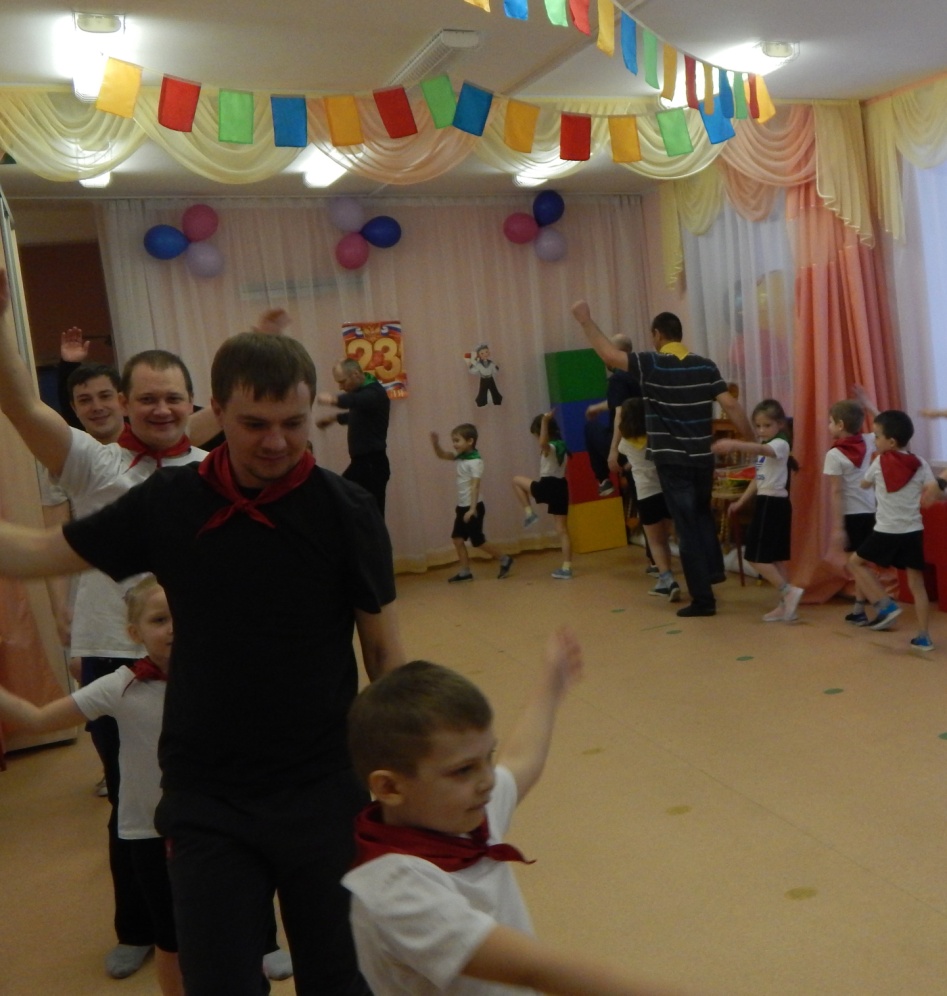 Вместе  делали зарядку.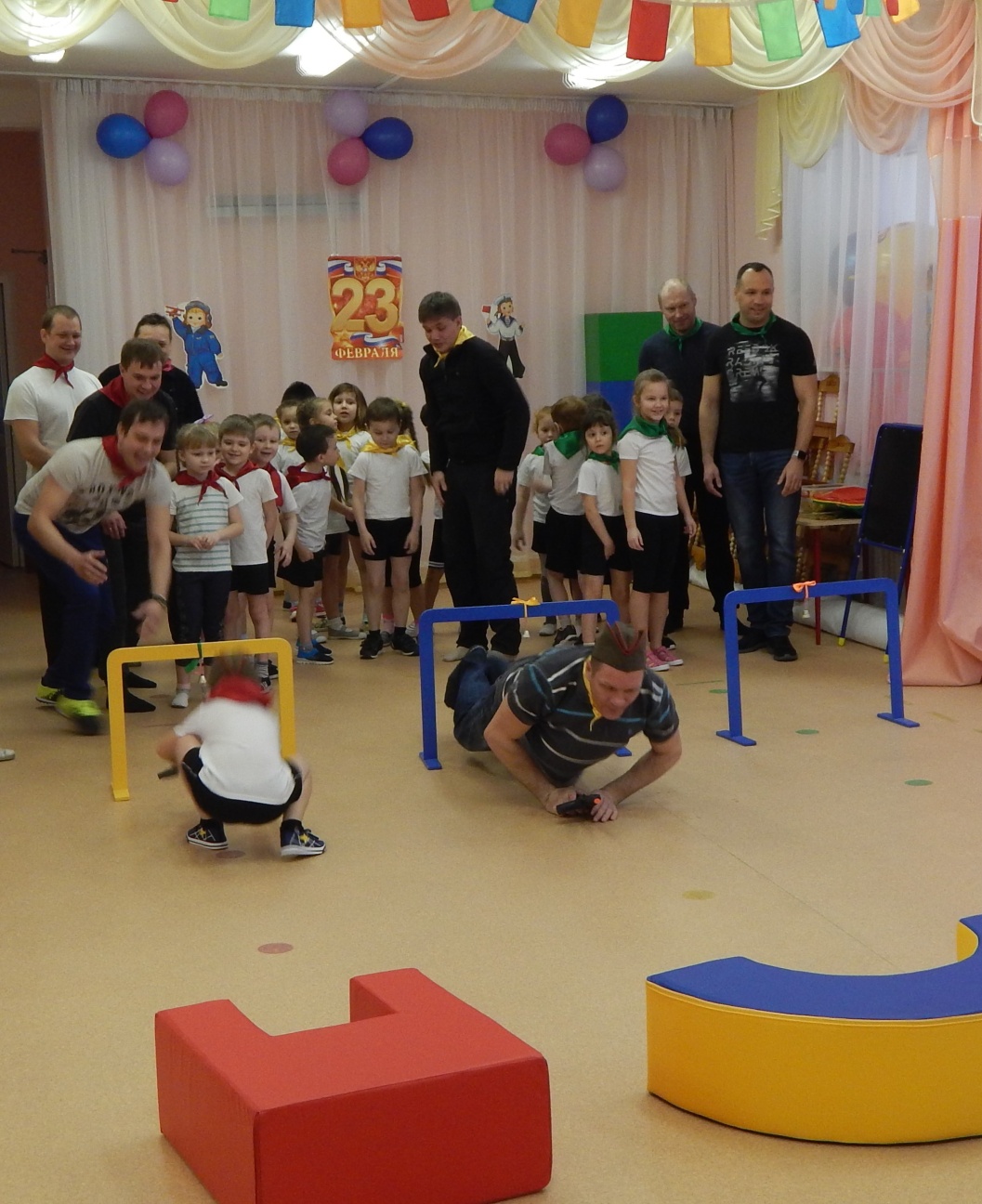 Преодолевали полосу препятствий.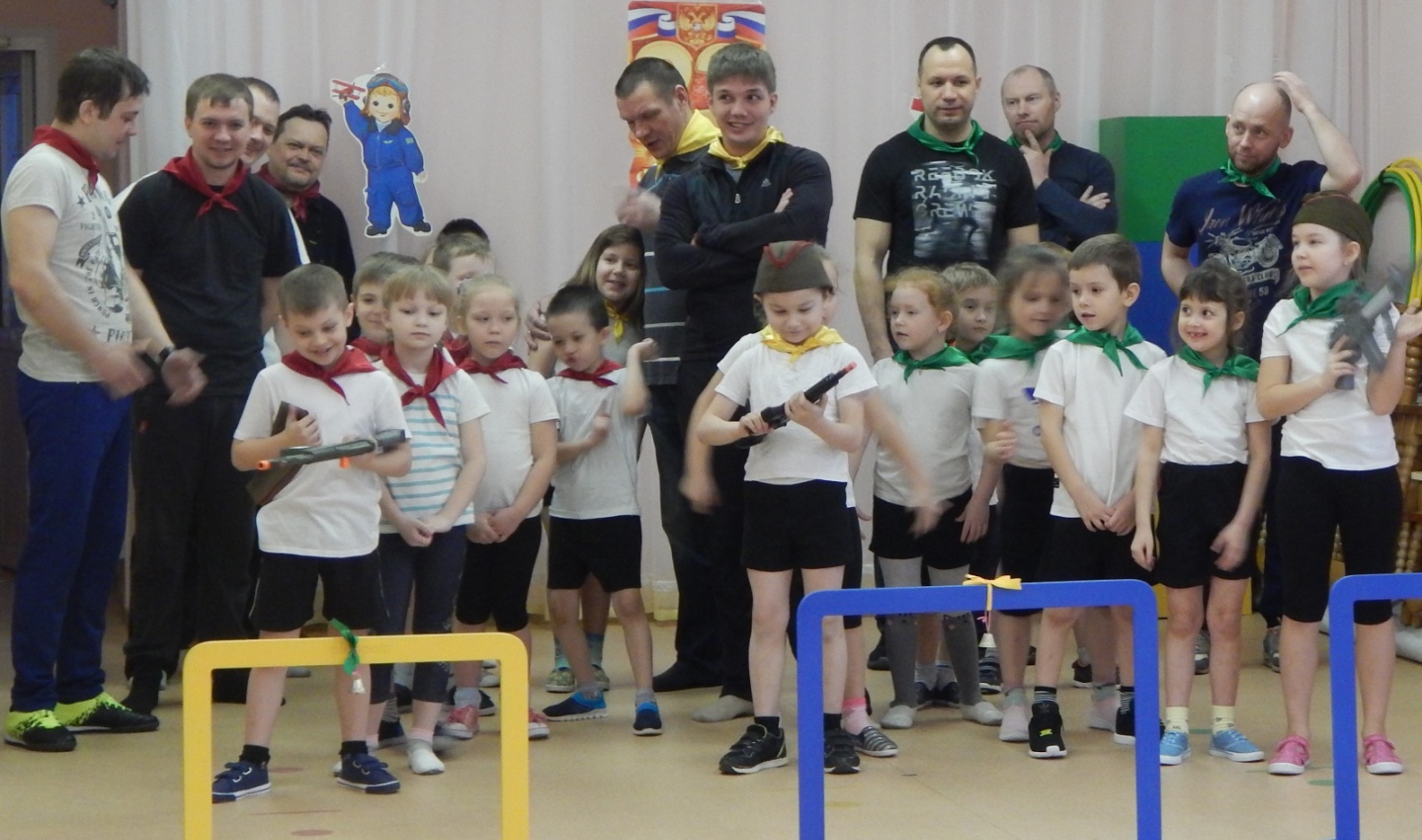 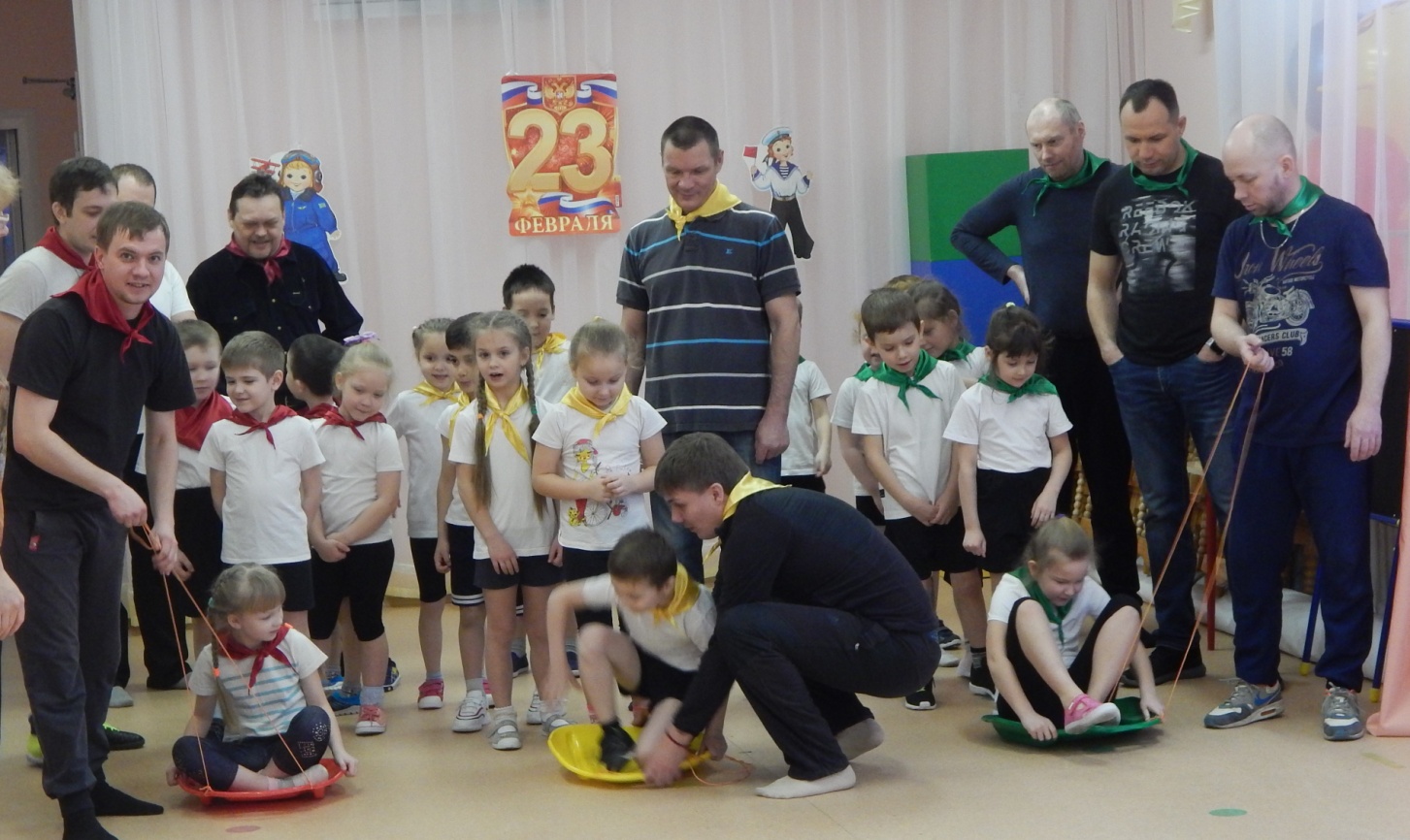 Добывали секретные сведения,расшифровывали донесение.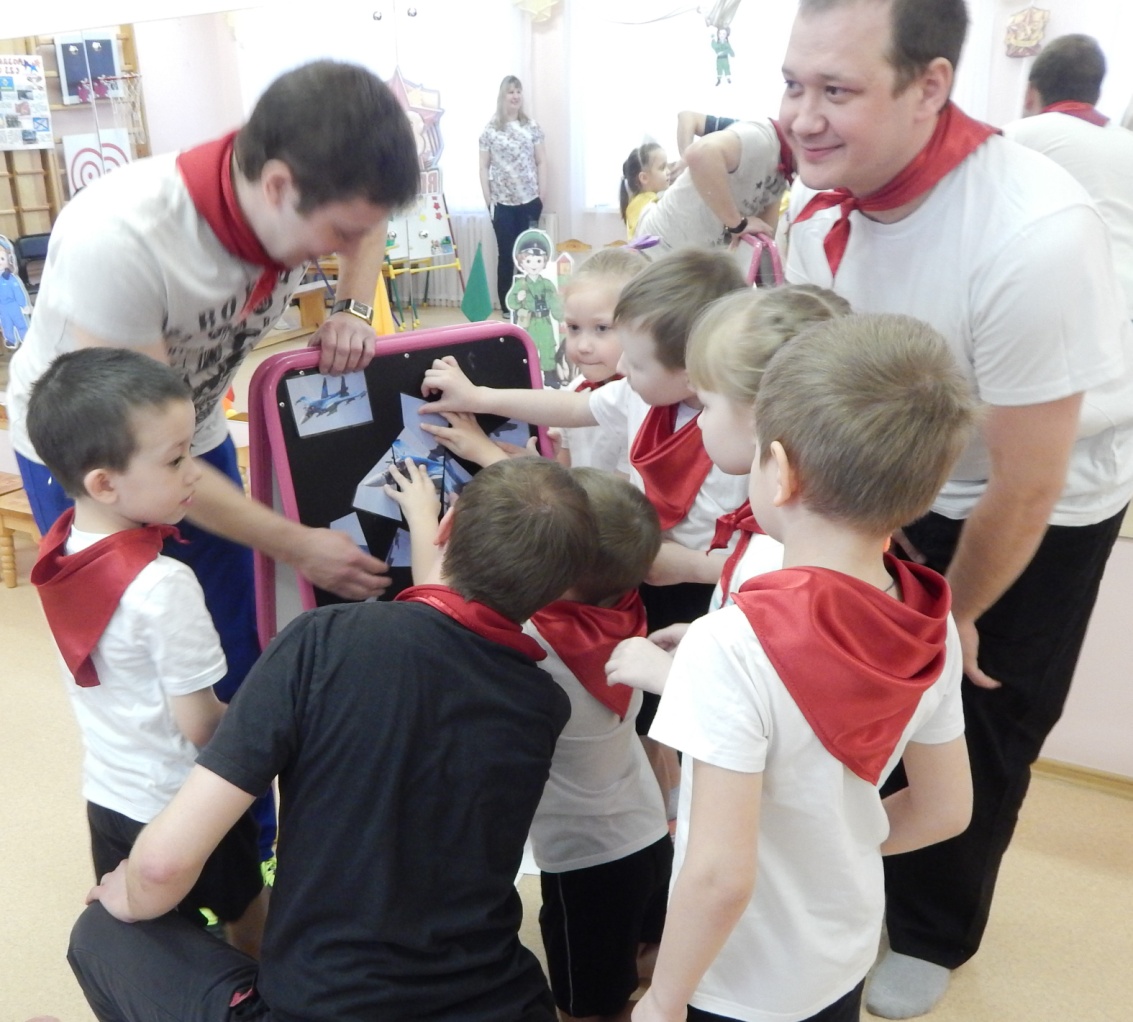 Уничтожали танки условного противника.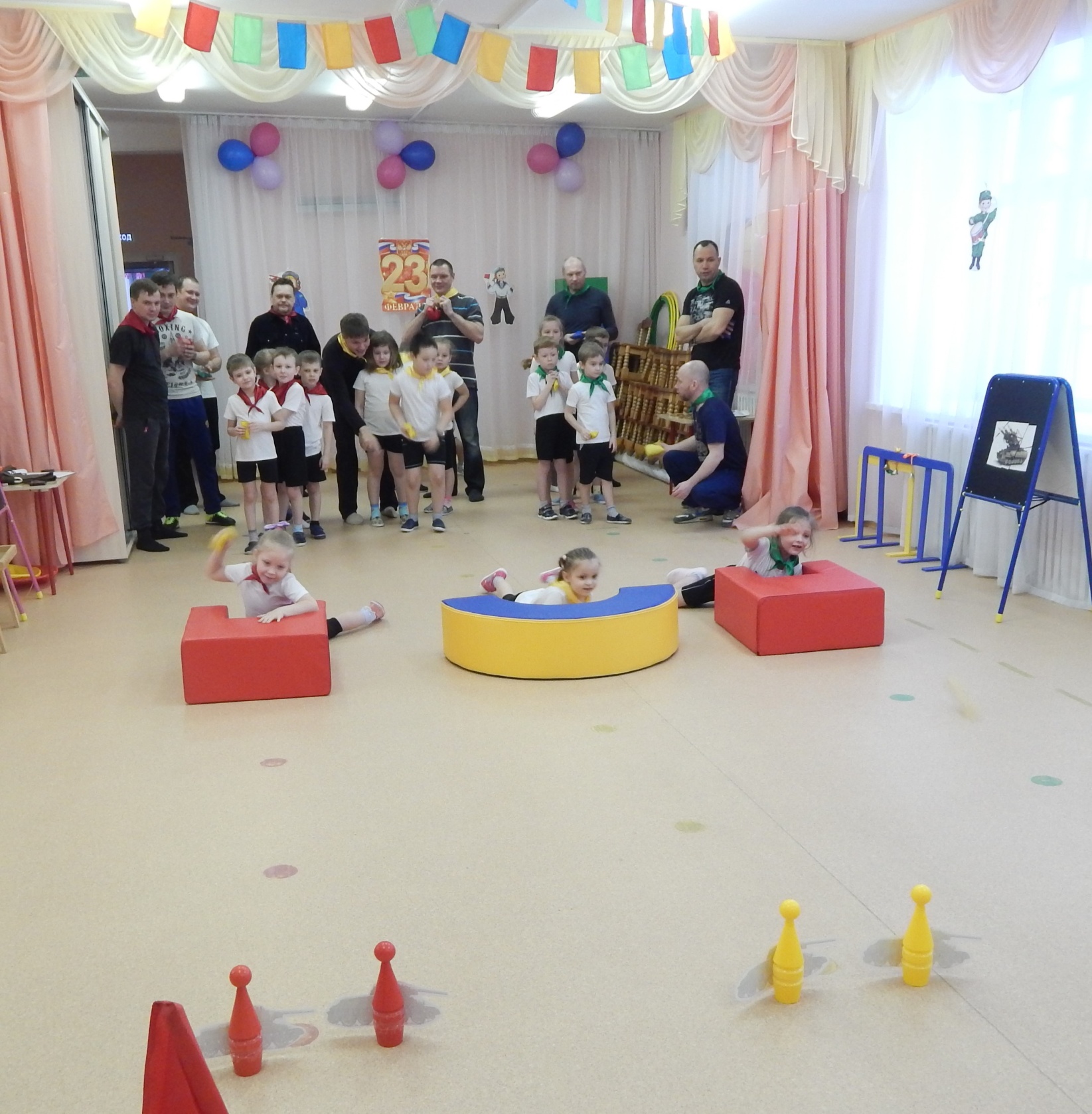 Папы показали детям свою отличную наблюдательность в конкурсе 
    «Фотографическая память»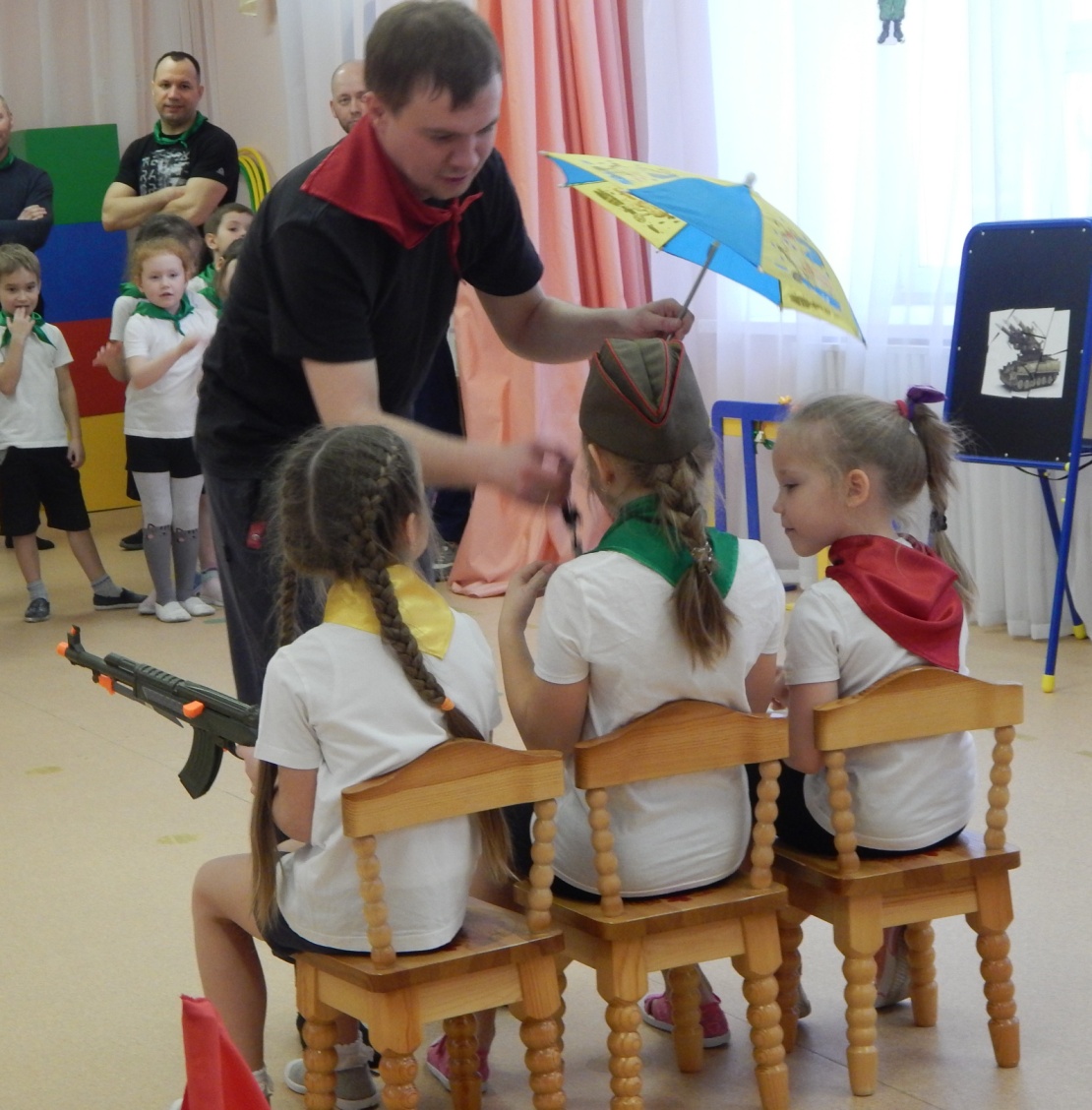 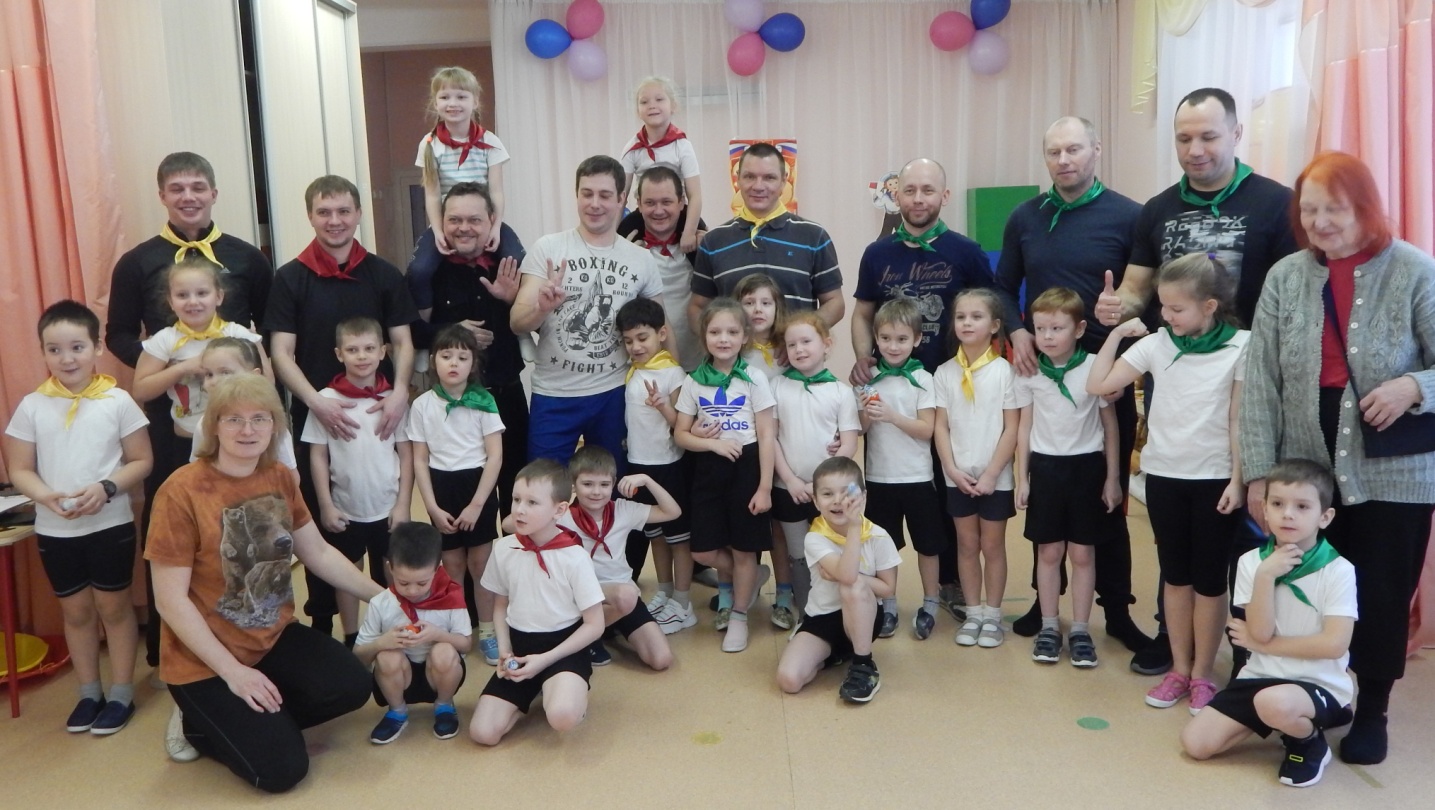 Дети поздравили своих пап, дедушек с праздником Защитника Отечества, читали им стихи и исполнили песню.ПАПА – ЛУЧШИЙ В МИРЕ ДРУГ!Для детей средних групп №1, 3 и младших №2, 4 прошли спортивные праздники под лозунгом «Папа - лучший в мире друг!», где папы, дедушки и даже старшие братья принимали активное участие.ФОТООТЧЁТ 
средние группы № 1 и 3.Наш праздник начался парадом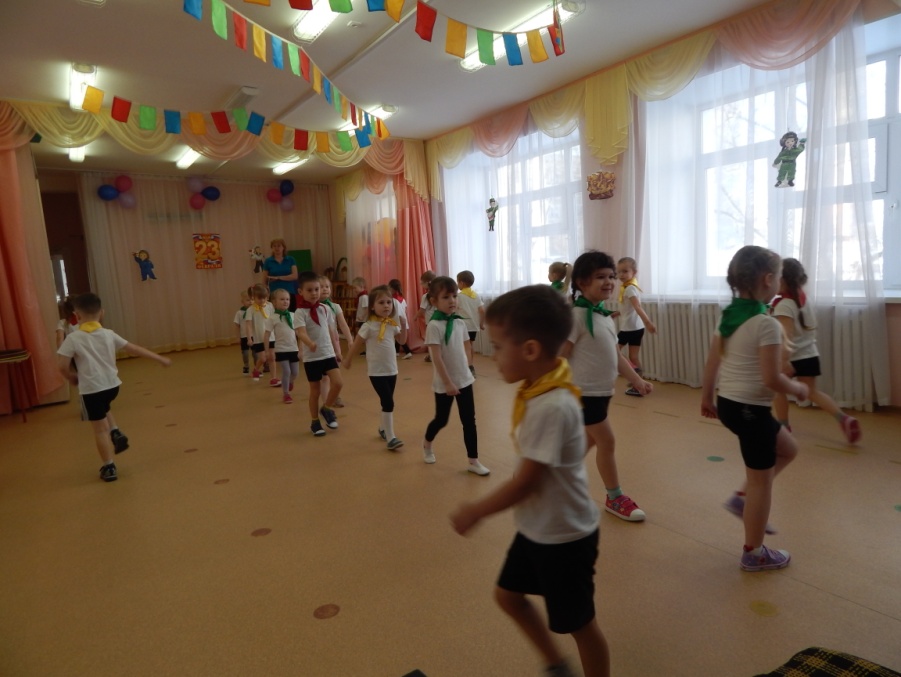 Команды «Летчики», «Моряки», «Десантники».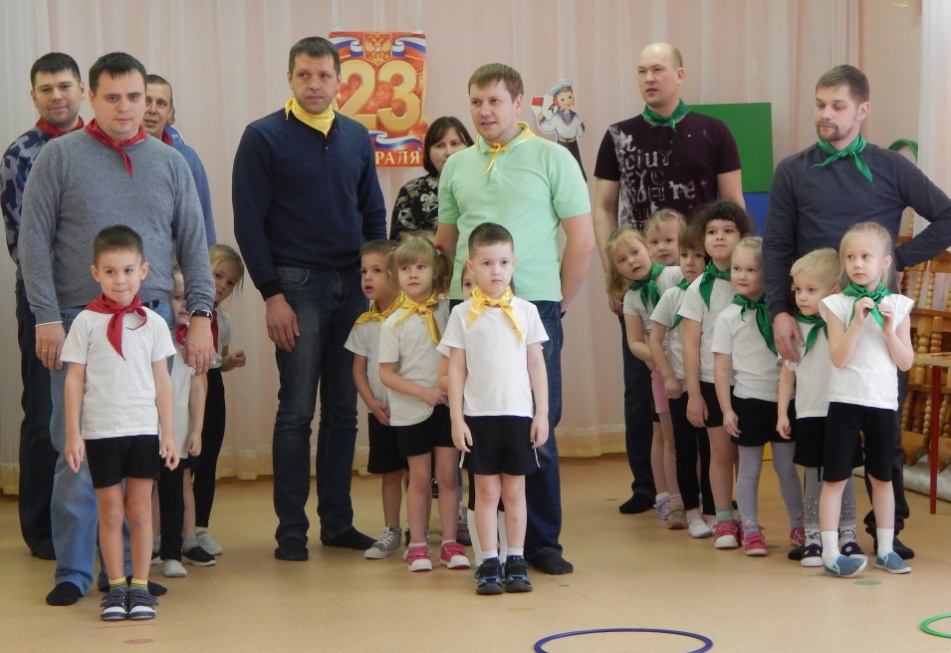 Разминка вместе с папами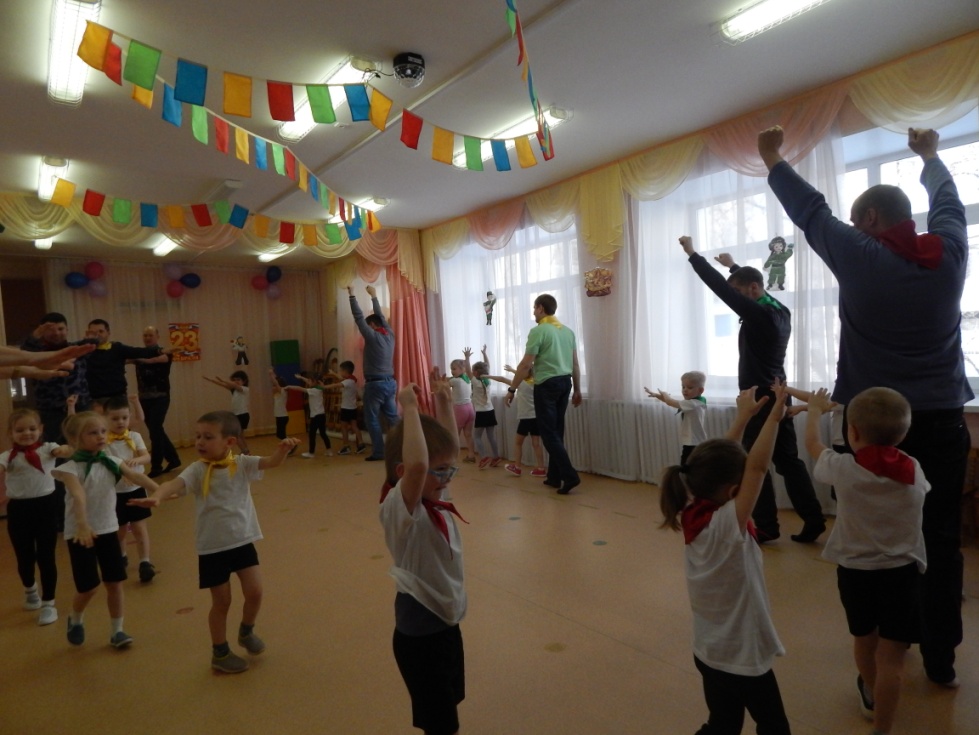 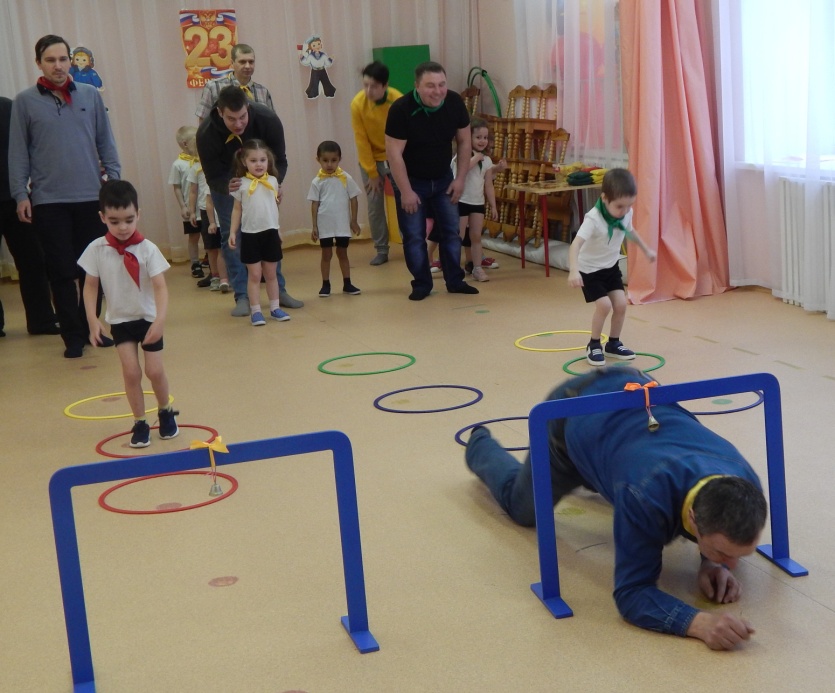              Новобранцы на учениях.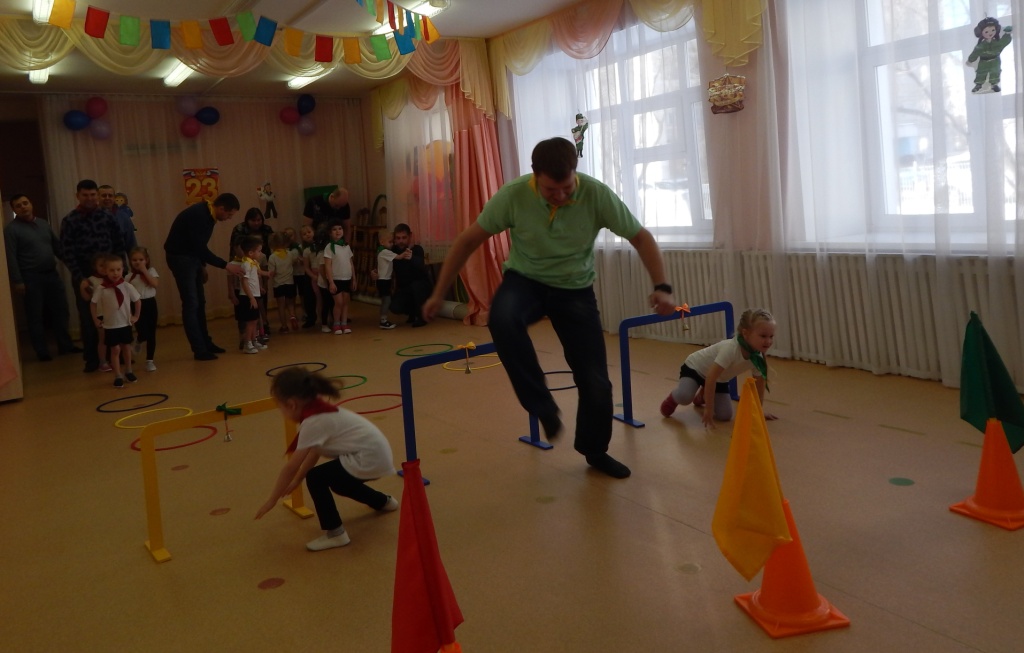 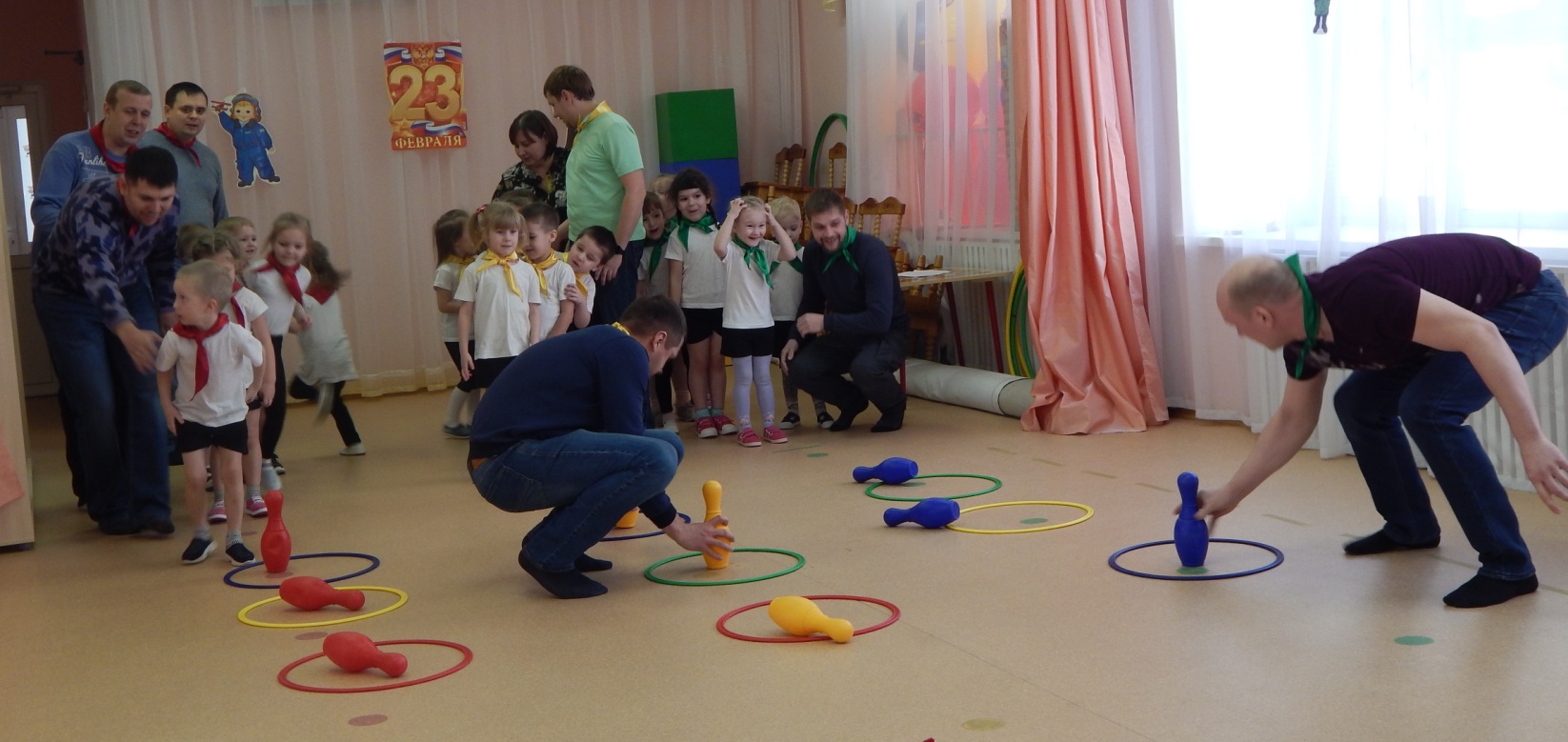 Быстрые ноги, ловкие руки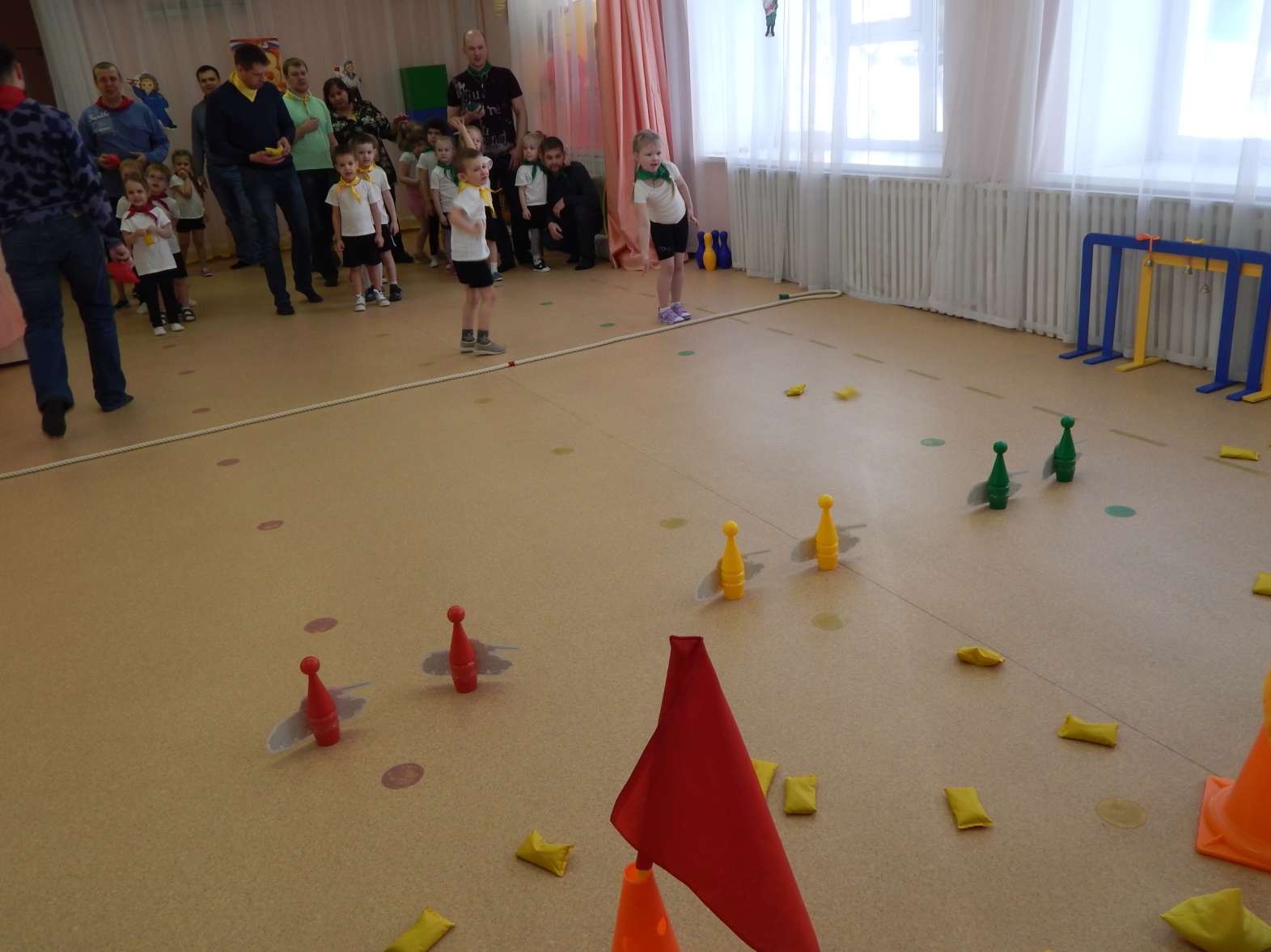 Меткие стрелки.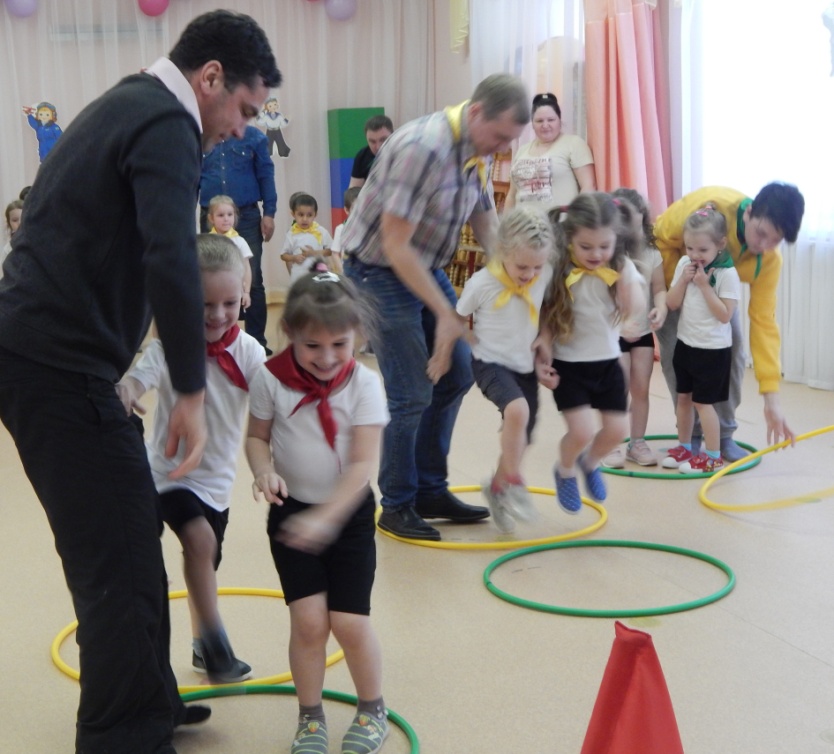               Неразлучные друзья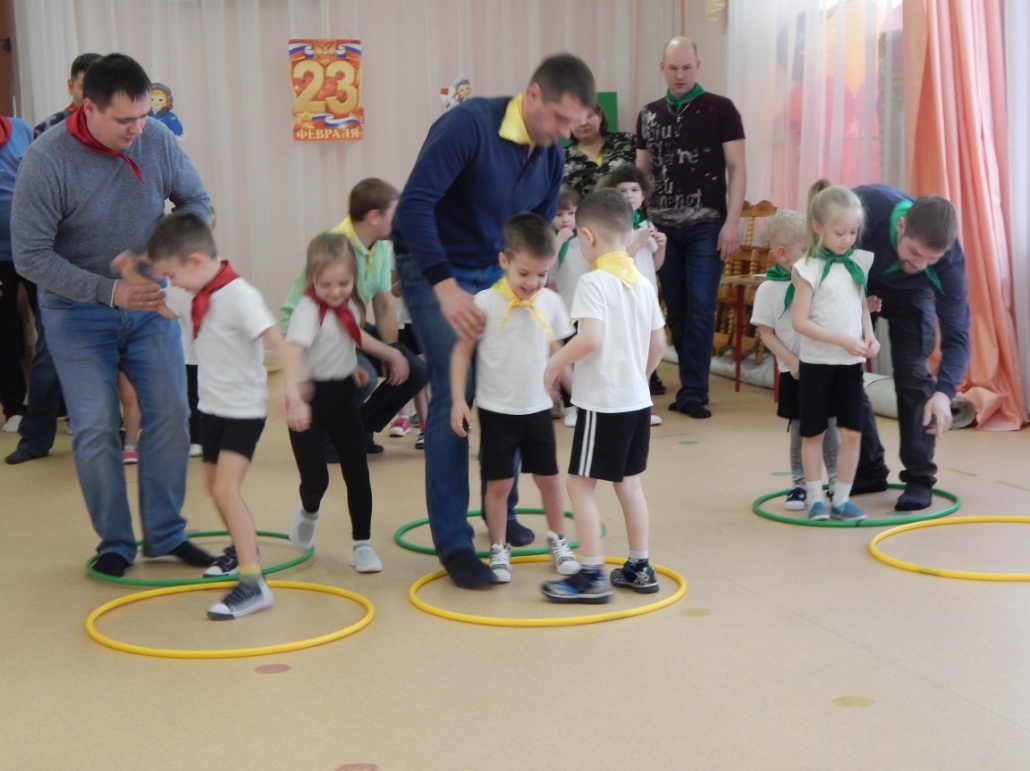 Дети поздравили своих пап и дедушек стихами и песней.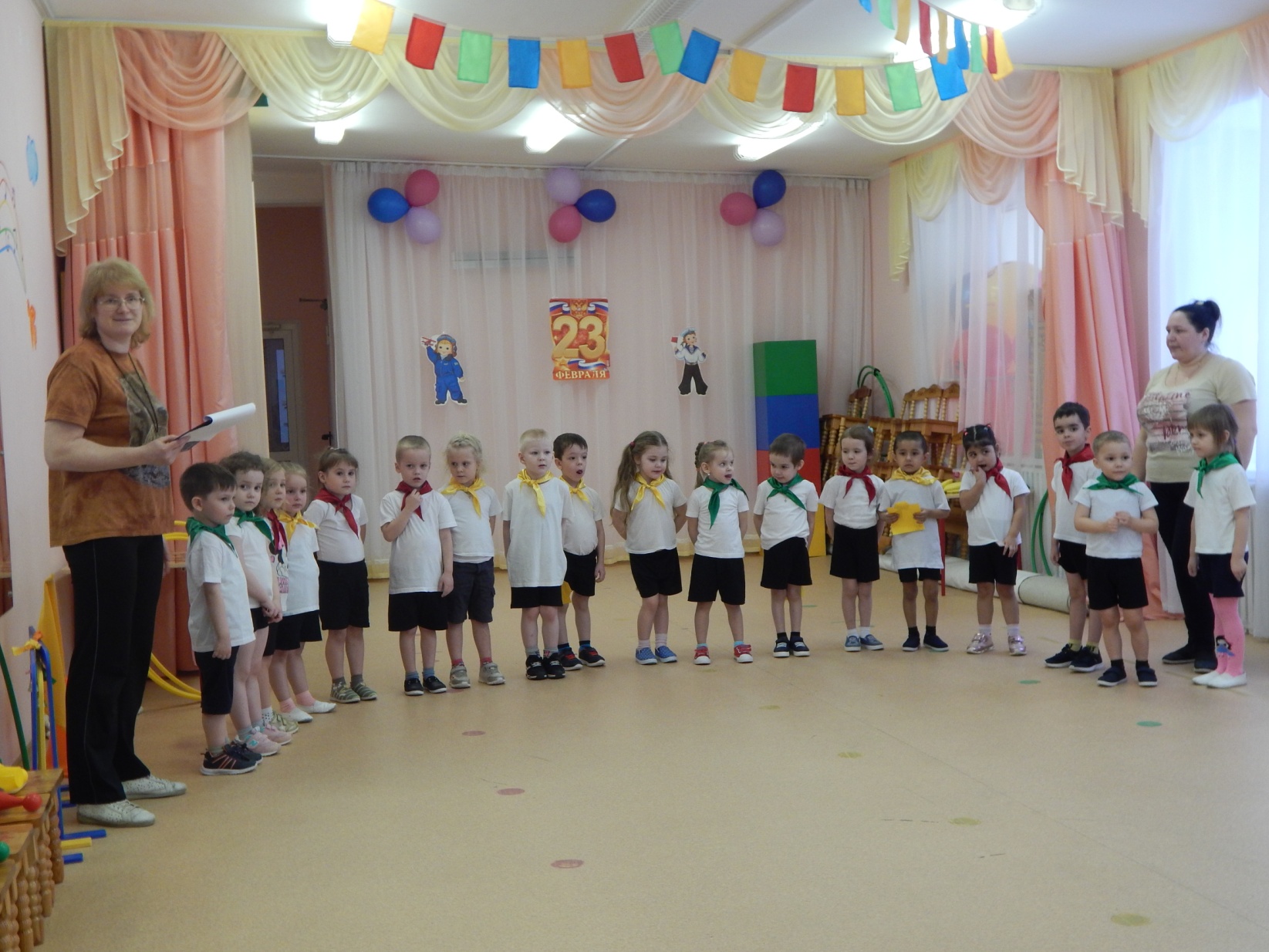 Подарили им открытки, сделанные собственными руками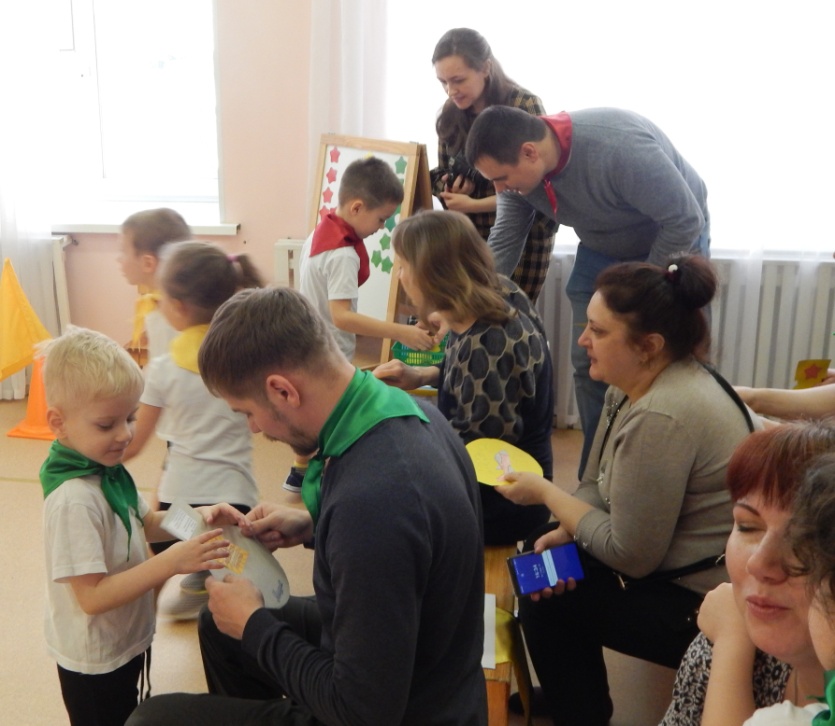 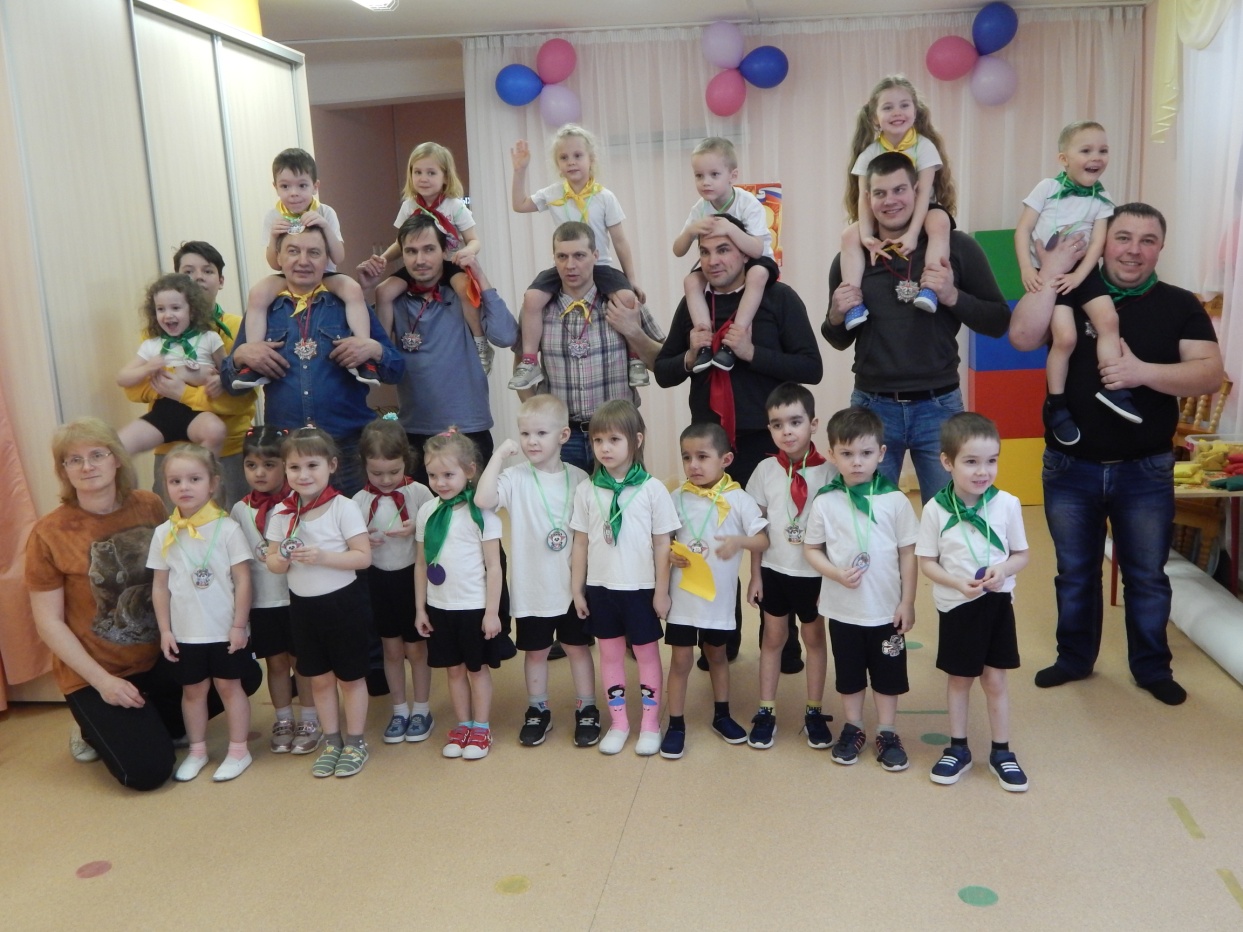 ФОТООТЧЁТ 
младшие группы № 2 и 4Дети поздравили пап и дедушек стихами и песней.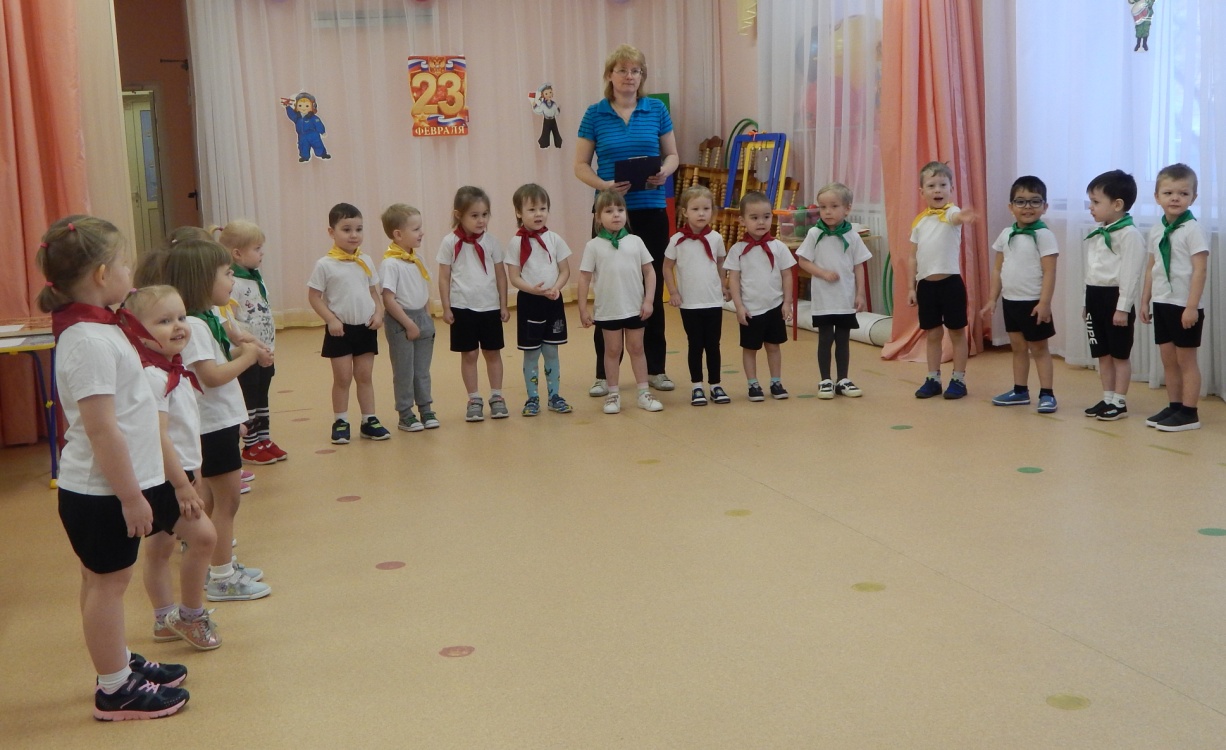 Разминка – зарядка вместе с родителями.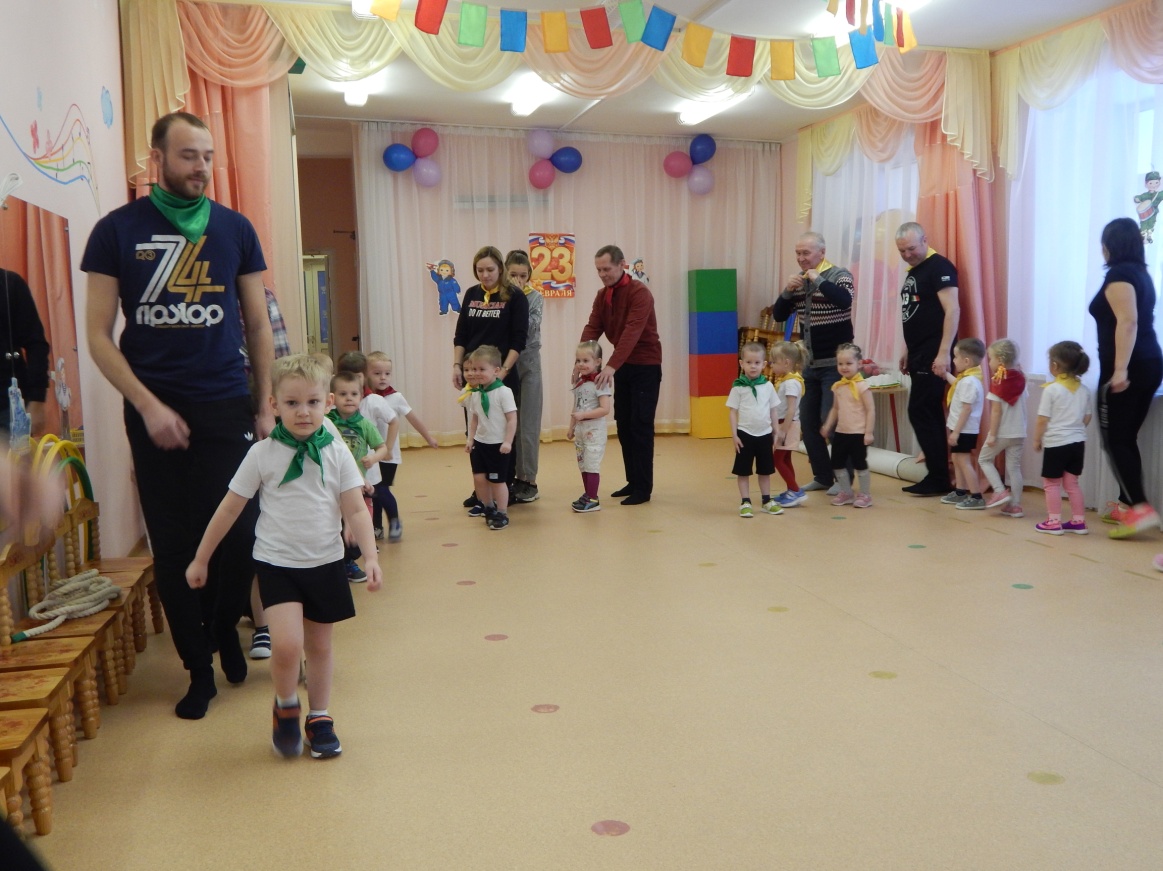 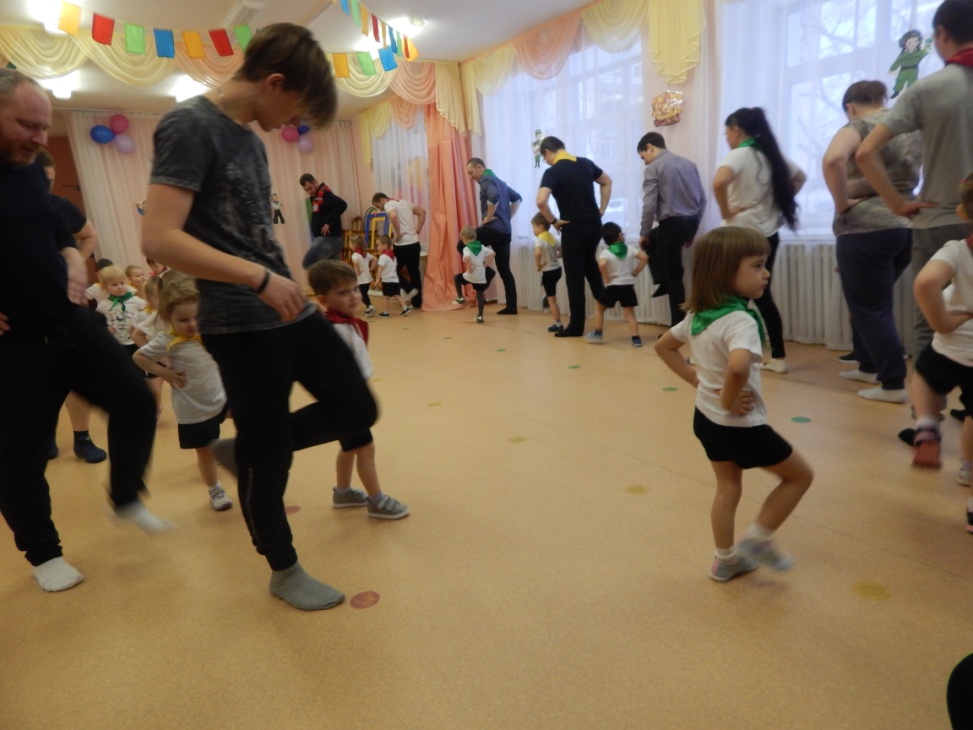 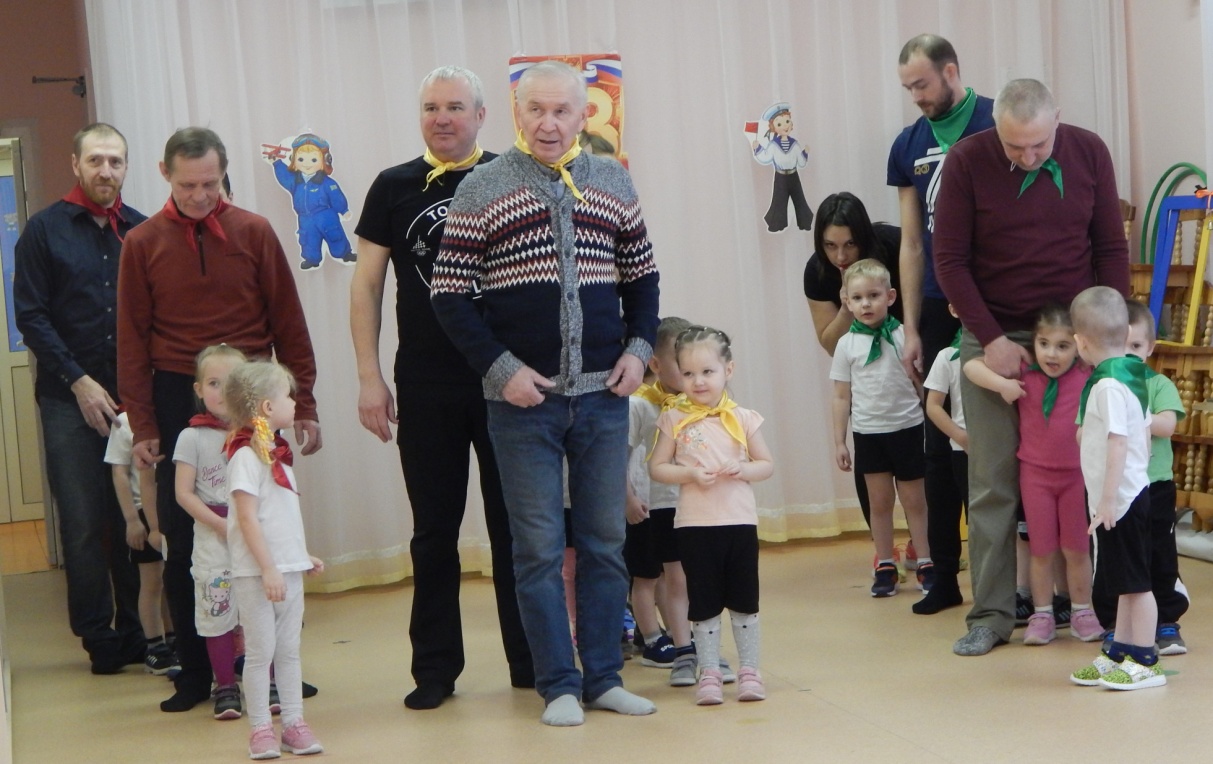 Наши славные команды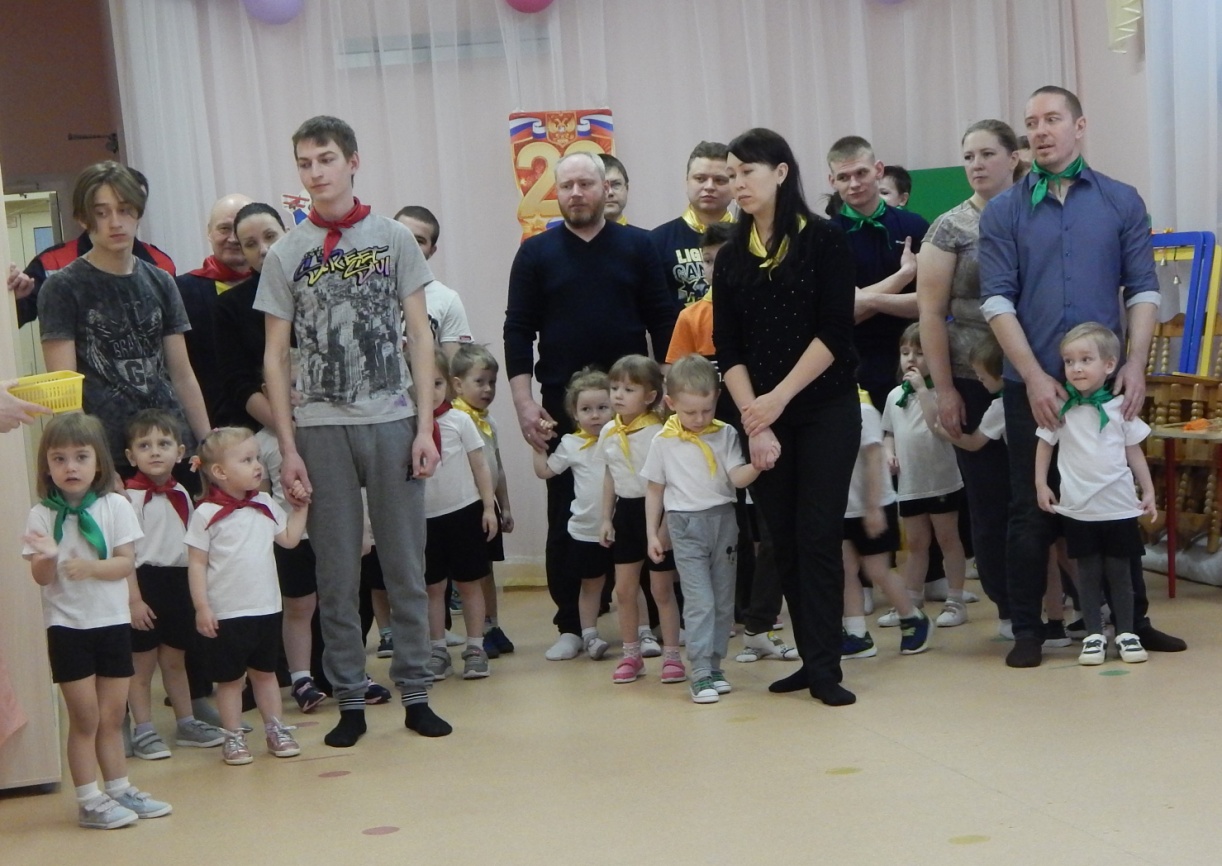 Родители вышли на старт вместе со своими детьми.В необычном забеге принимали участие не только папы и дедушки, но ещё и мамы, старшие братья и сёстры.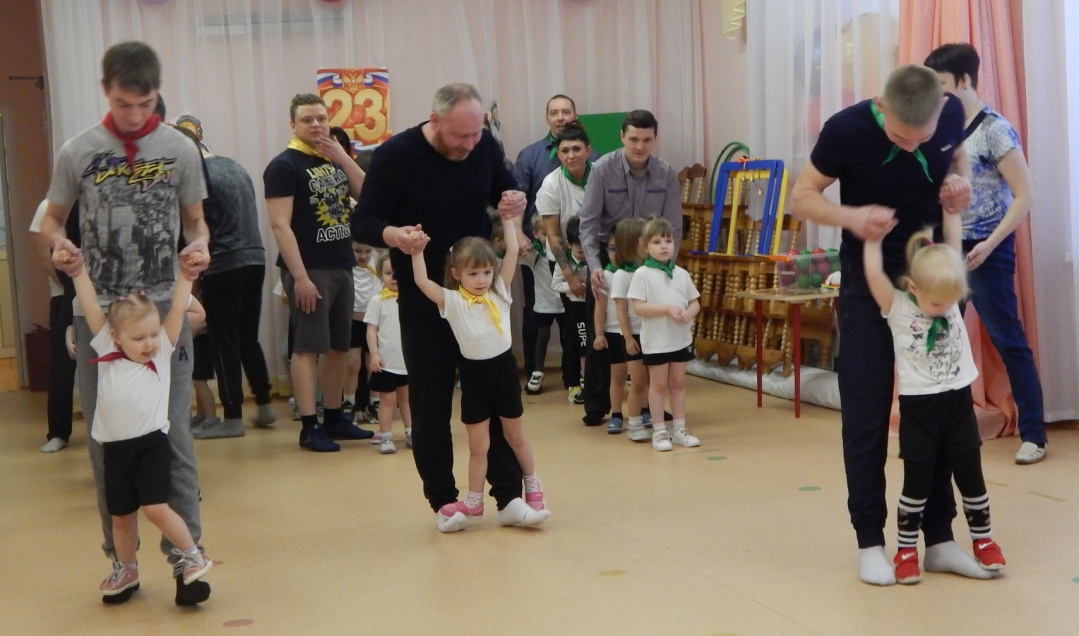 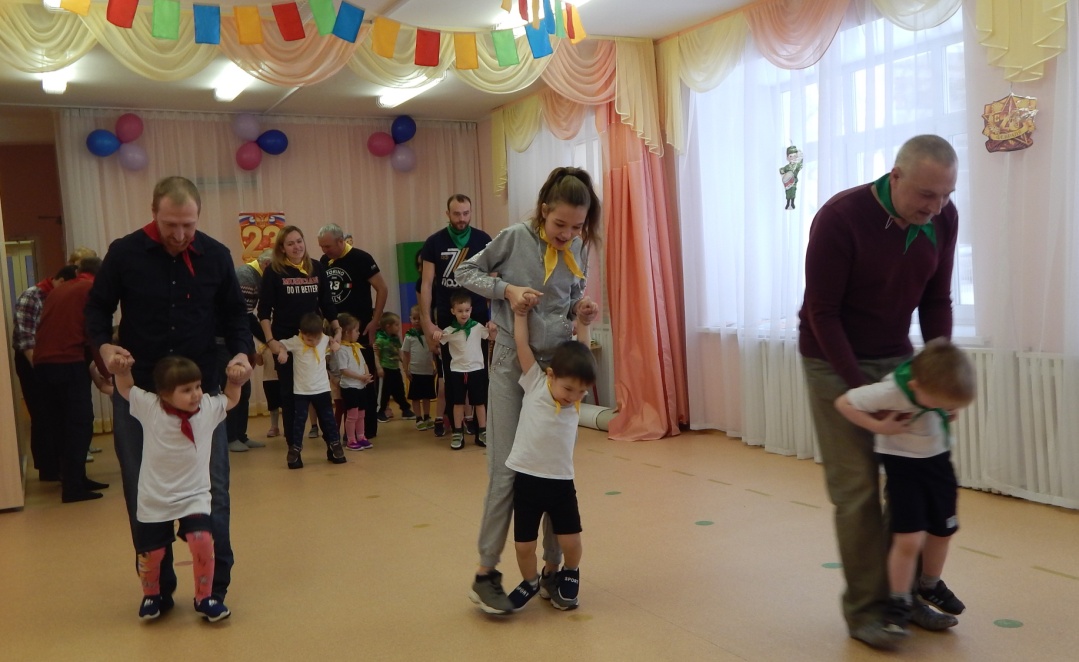 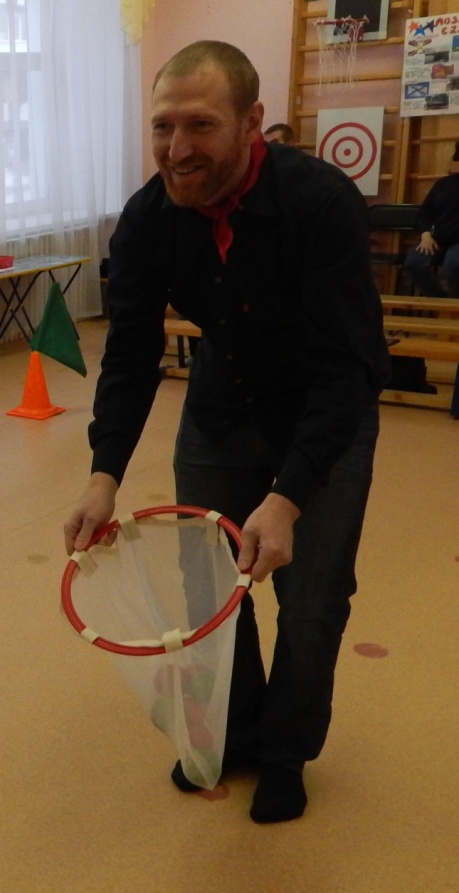                     Конкурс   «Меткие стрелки»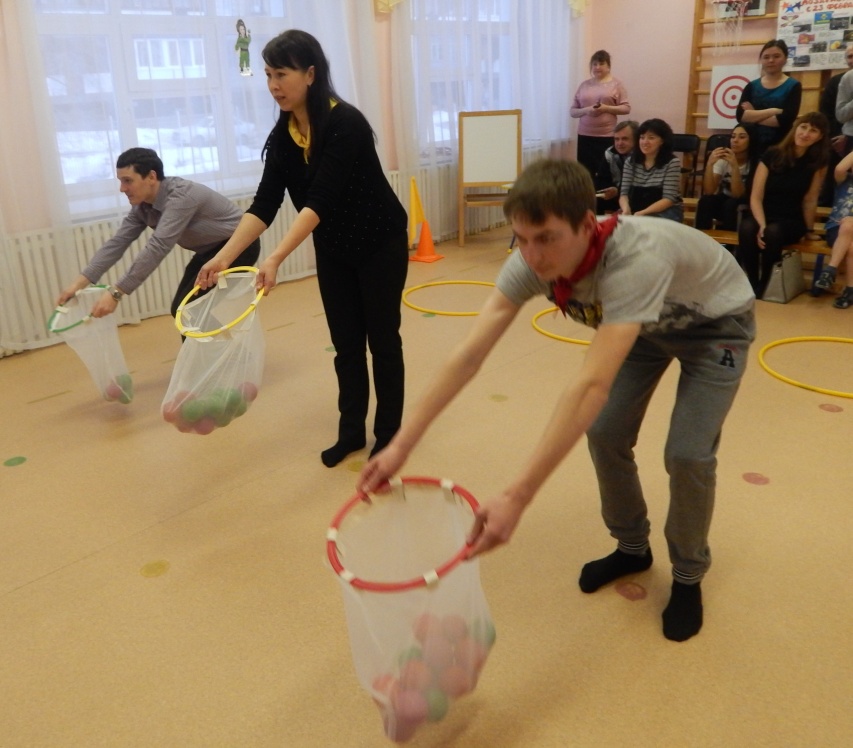 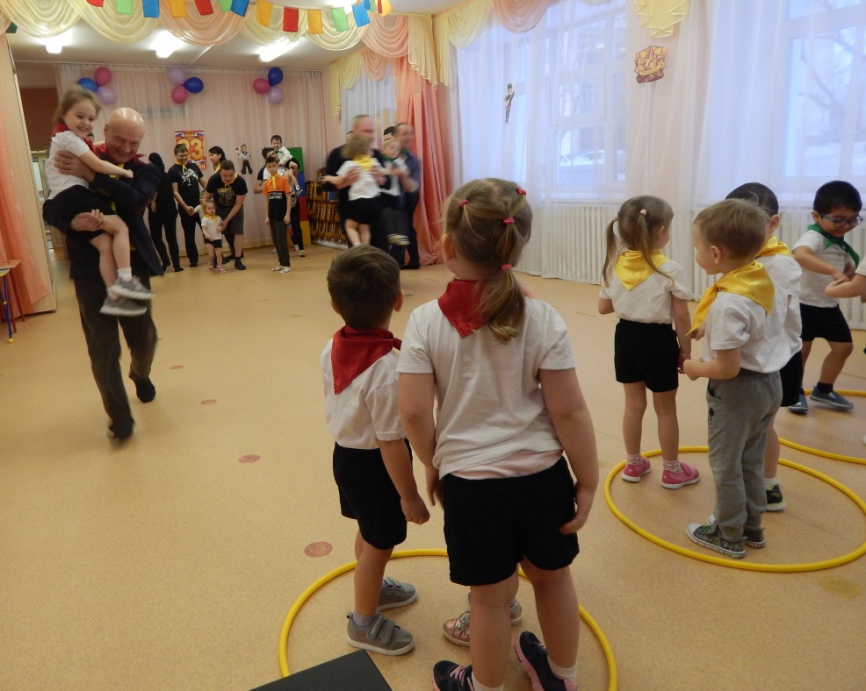 «Переправа»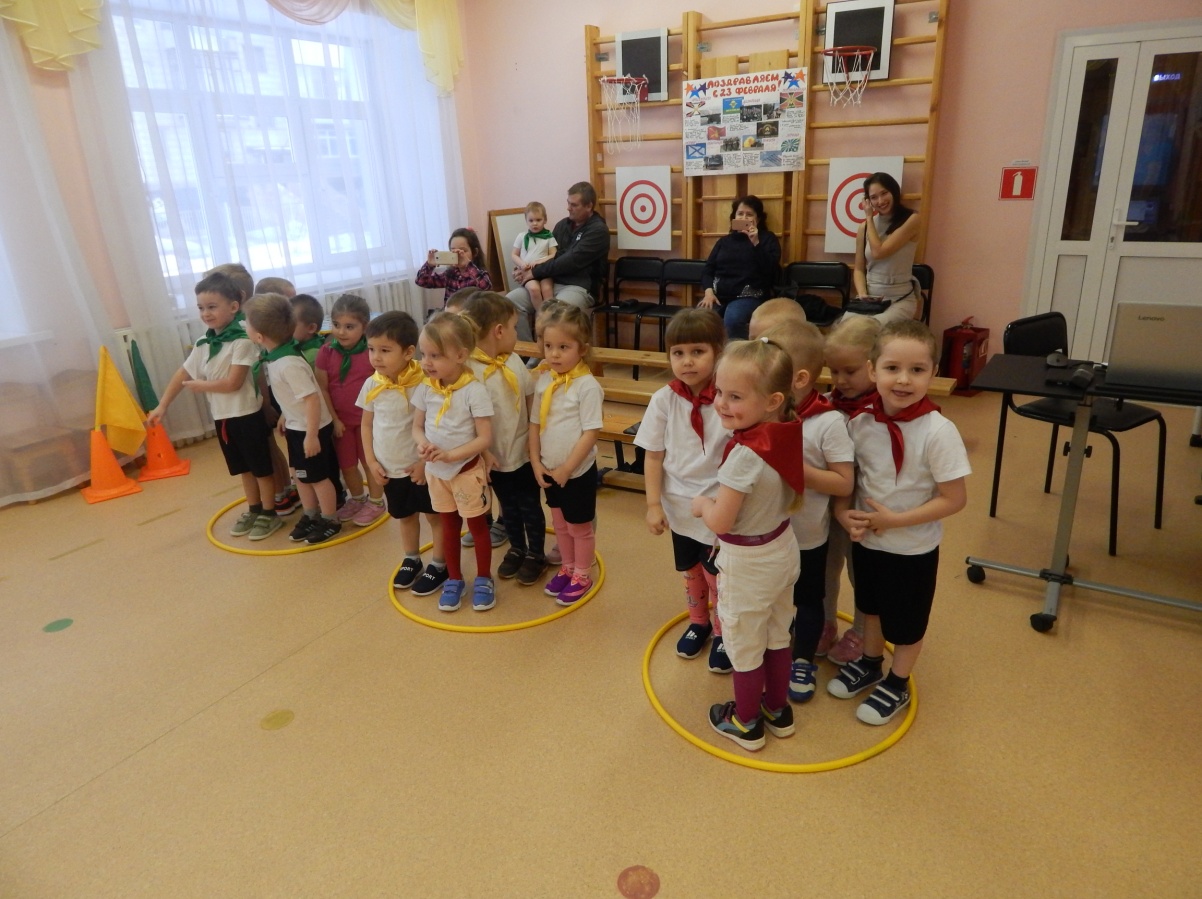 В конкурсе  «Букет для мамы»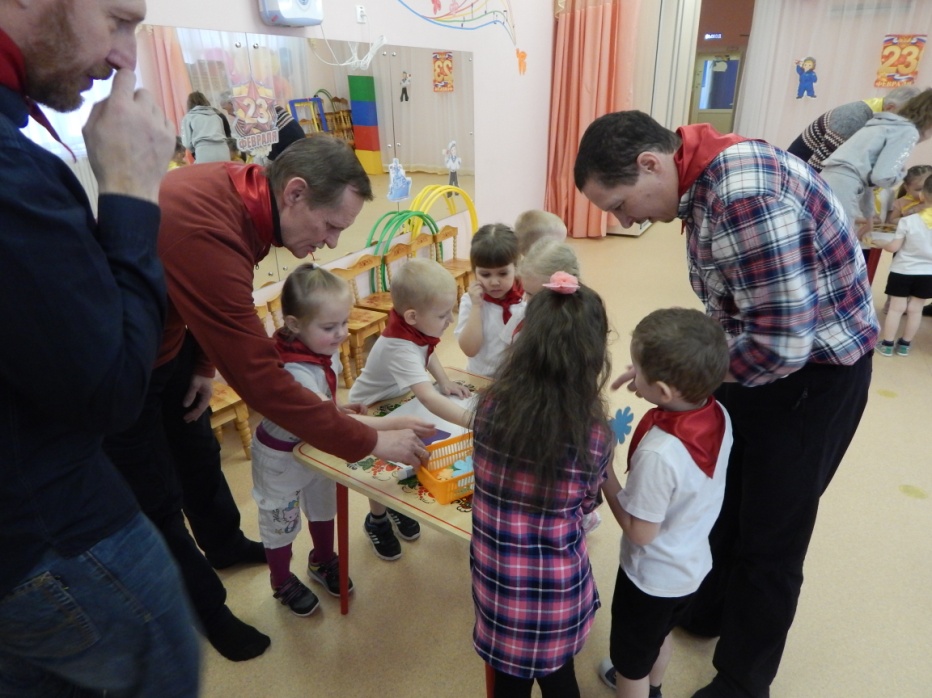 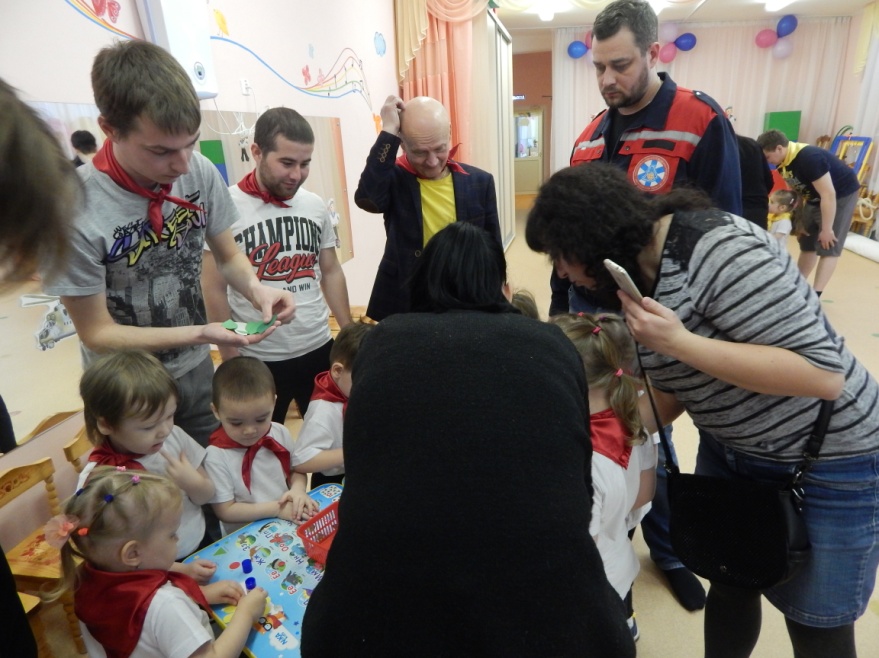 Дети вместе с родителями проявили своё творчество и фантазиюНаши букеты для мам.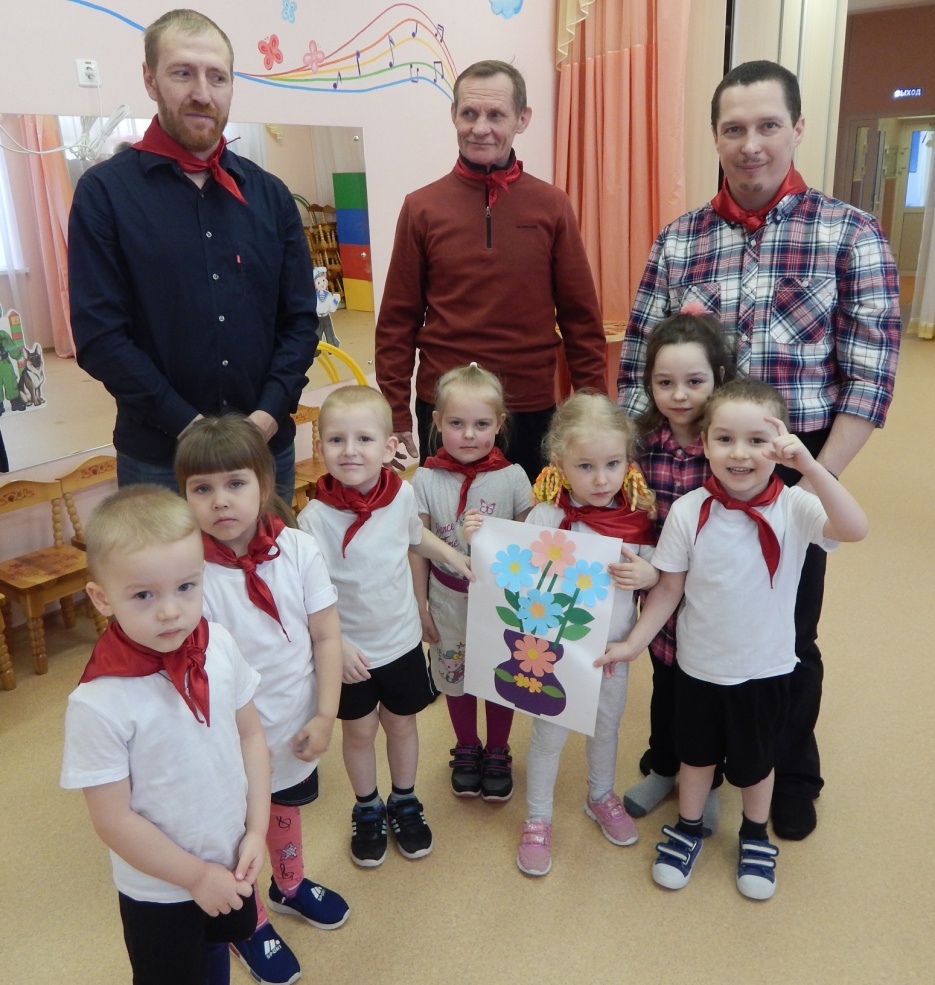 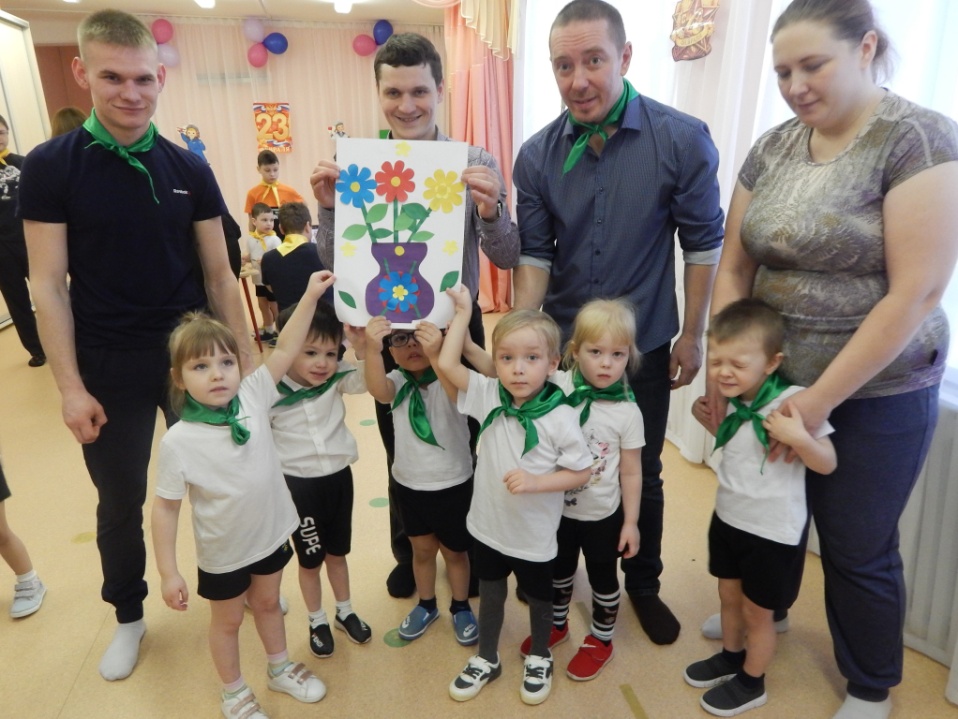 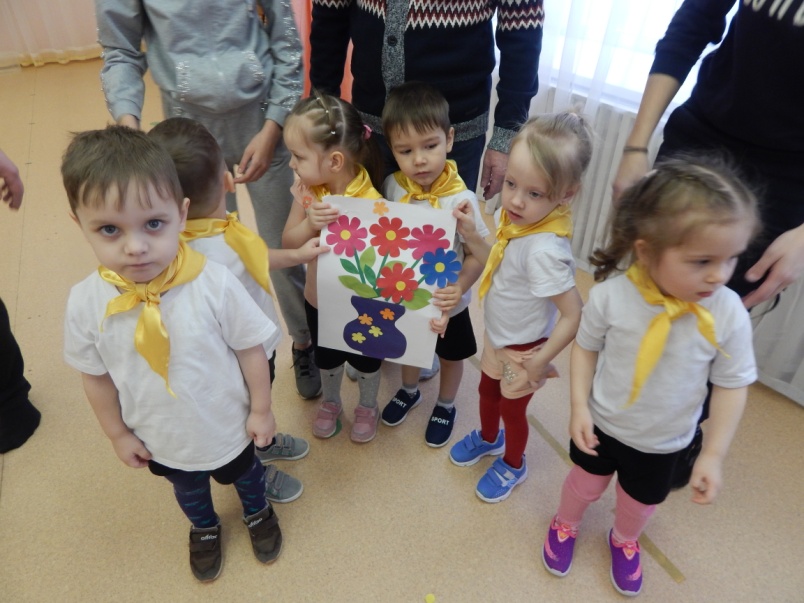 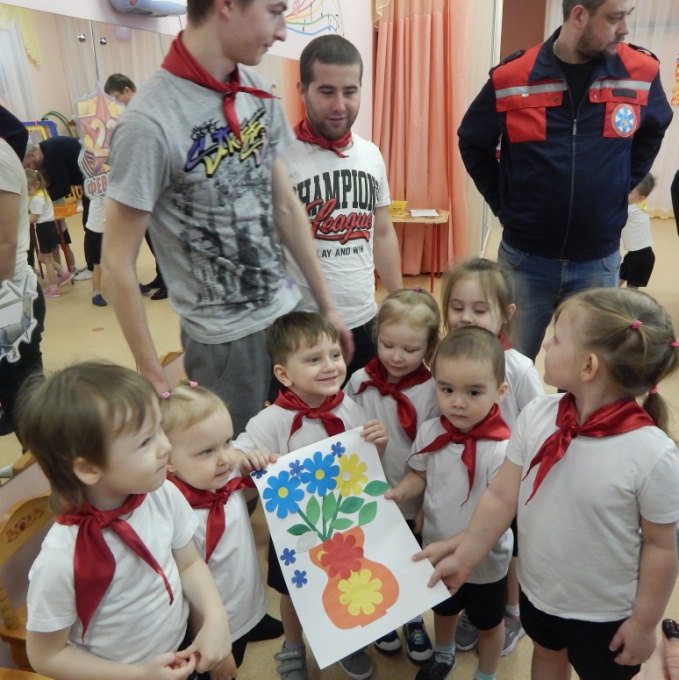 Конкурс «Неразлучные друзья»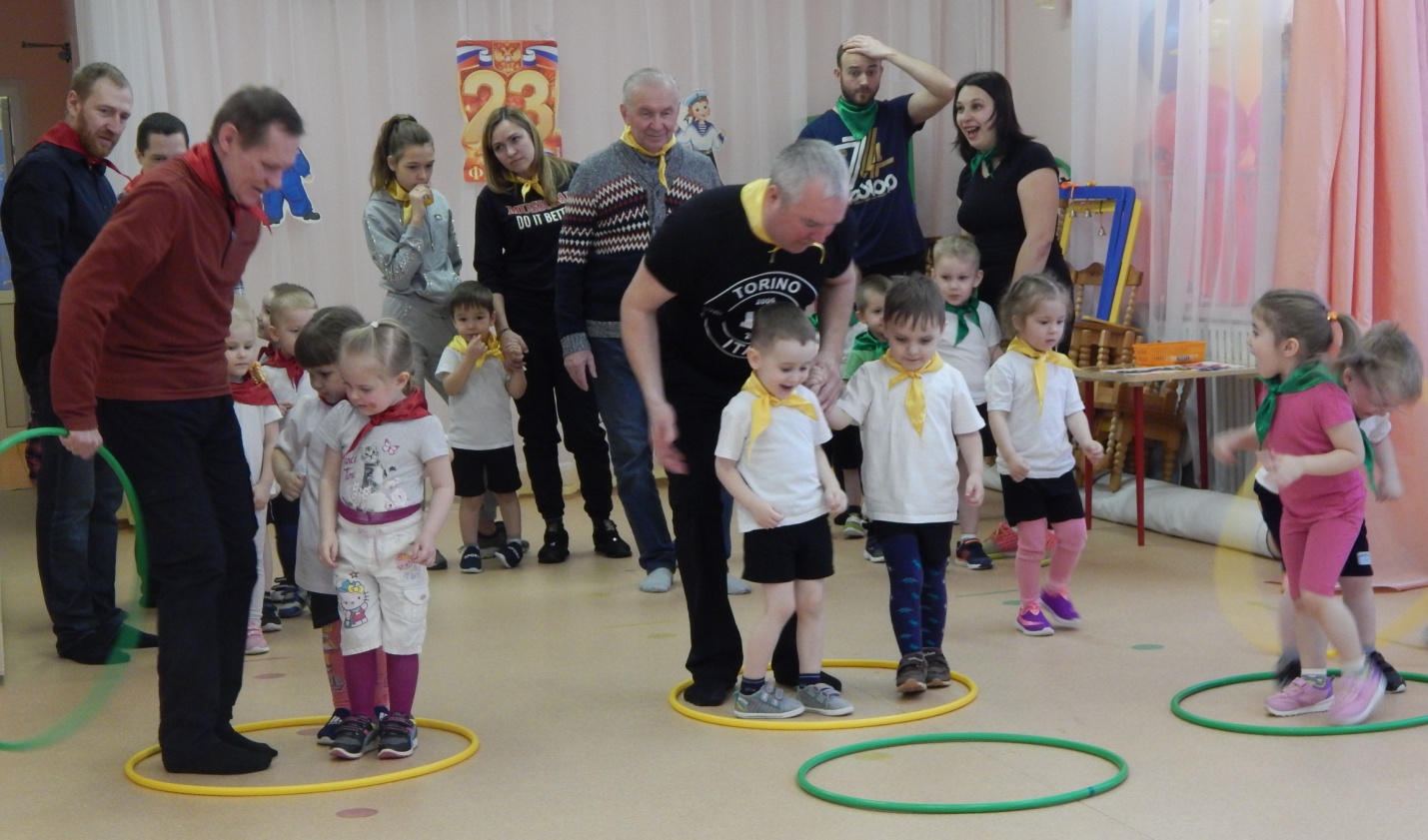 В конце праздника дети подарили своим папам и дедушкам открытки, которые они сделали своими руками.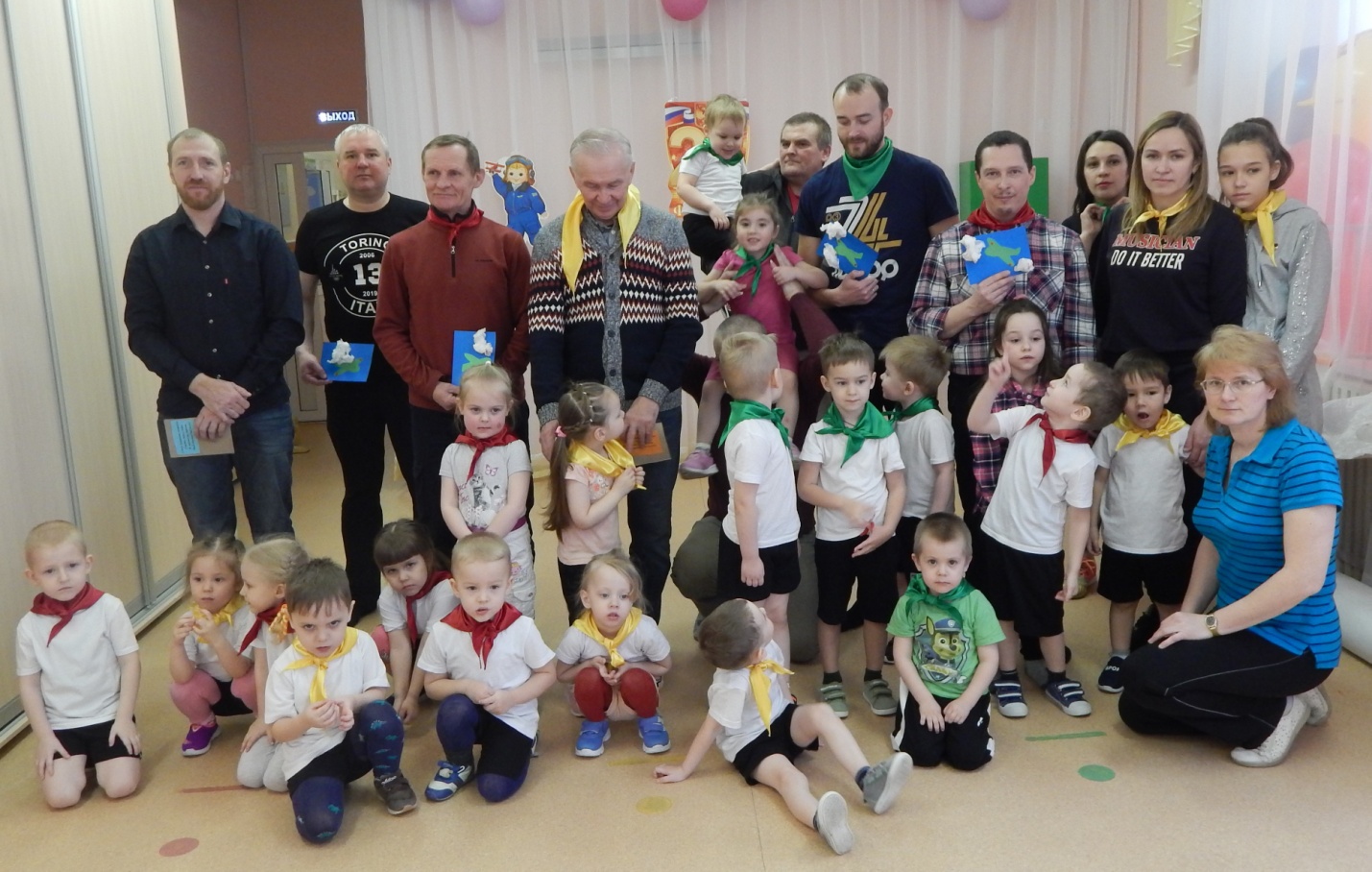 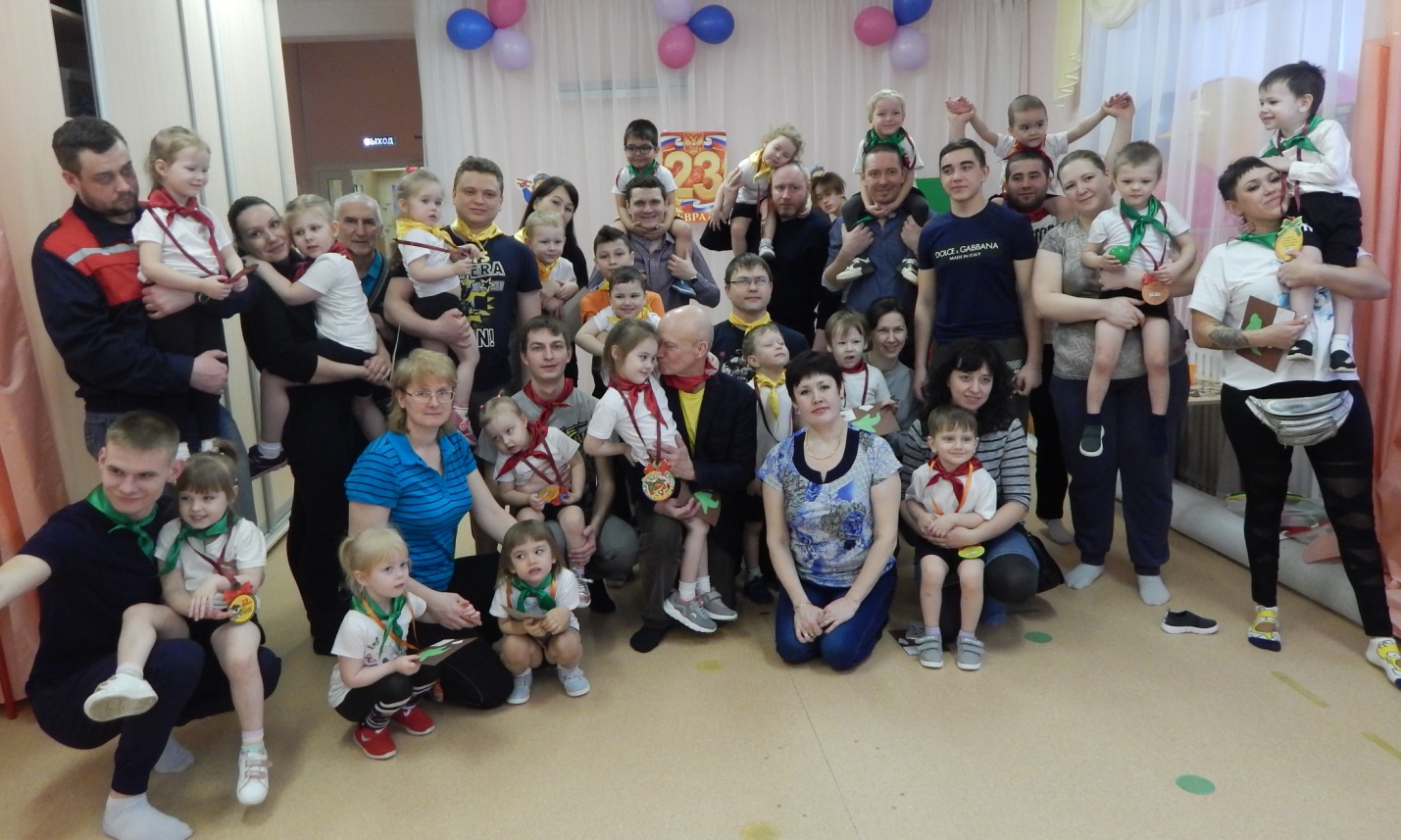 